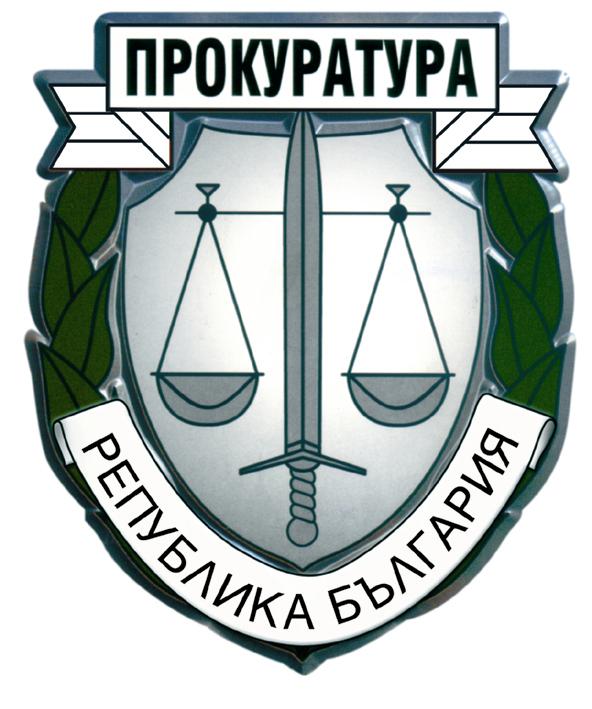 О  Т  Ч  Е  Т  Е  Н     Д  О  К  Л  А  ДЗА Д Е Й Н О С Т Т А  НАОКРЪЖНА ПРОКУРАТУРА – ВРАЦА за 2018 год.СъдържаниеСЪДЪРЖАНИЕ:РАЗДЕЛ  І. ОБОБЩЕНИ ИЗВОДИ ЗА ДЕЙНОСТТА НА ПРОКУРАТУРАТА И РАЗСЛЕДВАЩИТЕ ОРГАНИРезултати и тенденции в противодействието на престъпността. Фактори с актуално и дългосрочно значение за ефективността на органите на досъдебното производство и другите правоприлагащи органи, ангажирани с противодействието на престъпността.Прегледът на общата регистрирана престъпност през 2018 година показа, че на територията Област Враца са регистрирани 2769 престъпления (общо икономически и криминални), като е налице намаление в сравнение с 2017 г., когато регистрираните престъпления са били 2814 бр.Структуроопределящи си остават престъпления престъпленията против собствеността (49,5% от общата регистрирана престъпност) и общоопасните престъпления (25,4%). След тях се нареждат престъпленията против стопанството (12,8%), престъпленията против личността (4,8%), документните престъпления (2,1%) и престъпленията против реда и общественото спокойствие (1,8%). Общият дял на другите видове престъпления е 3,6%, като от тях най-голям е дела престъпленията против дейността на държавните органи, обществени организации и лица, изпълняващи публични функции – 1,7% и престъпленията против брака, семейството и младежта – 1,6%. Минимален е дела на престъпленията против правата на гражданите 0,2% и компютърните престъпление – 0,1%, както и престъпленията против финансовата, данъчната и осигурителната системи  - 0,04%.Детайлното разглеждане на видовете престъпления дефинира преимуществен дял на кражбите, които съставляват 37,7 % от цялата регистрирана престъпност. През 2017 г. този дял е бил 35,4 %, а през 2016 г. – 39,7%. След кражбите по дялово значение се нареждат престъпленията в отделните стопански отрасли – 11,6%, като тук съществен дял имат престъпленията, свързани с акцизни стоки; престъпленията по транспорта и съобщенията, където основен е дела на управлението на МПС след употреба на алкохол или наркотици – 9%; унищожаването и повреждането на имущество – 6,3 %; документните престъпления – 2,1 %; хулиганството – 1,6% и т. н. Разкритите през 2018 г. престъпления са 1730 бр., като през 2017 г. те са били 1617, а през 2016 г. - 1559 бр. Разкриваемостта на общата престъпност в област Враца е 62,48 %, като бележи увеличение в сравнение с 2017 г. и 2016 г., когато разкриваемостта е била съответно -  57,46% и 57,32%.През 2018 г. са установени 1599 извършители на престъпления, при 1503 за 2017 г. и 1463 за 2016 г.По отношение на криминалните престъпления структуроопределящи си остават престъпленията против собствеността (в частност кражбите) и общоопасните престъпления. Регистрираните криминални престъпления през годината са 2429 бр., като през 2017 г. техния брой е бил 2468 бр., а през 2016 г. – 2394 бр., т. е. регистрира се лек спад в сравнение с предходната година.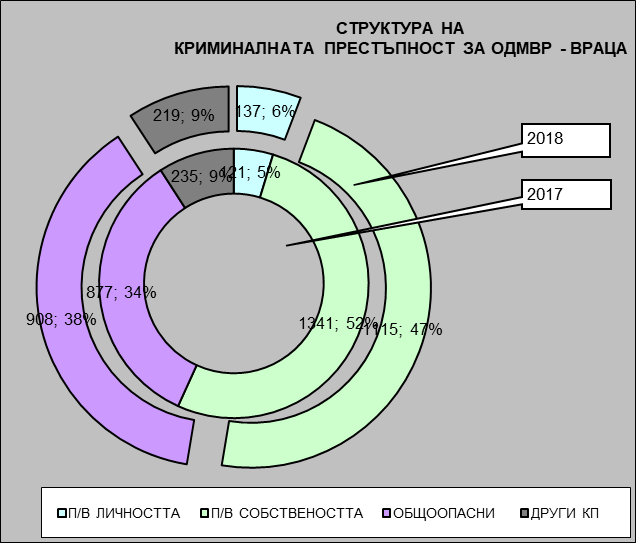 Лек спад се регистрира и по отношение на икономическите престъпления. През отчетната година техния брой е 315, докато през 2017 г. са били 339, а през 2016 г. – 335 %.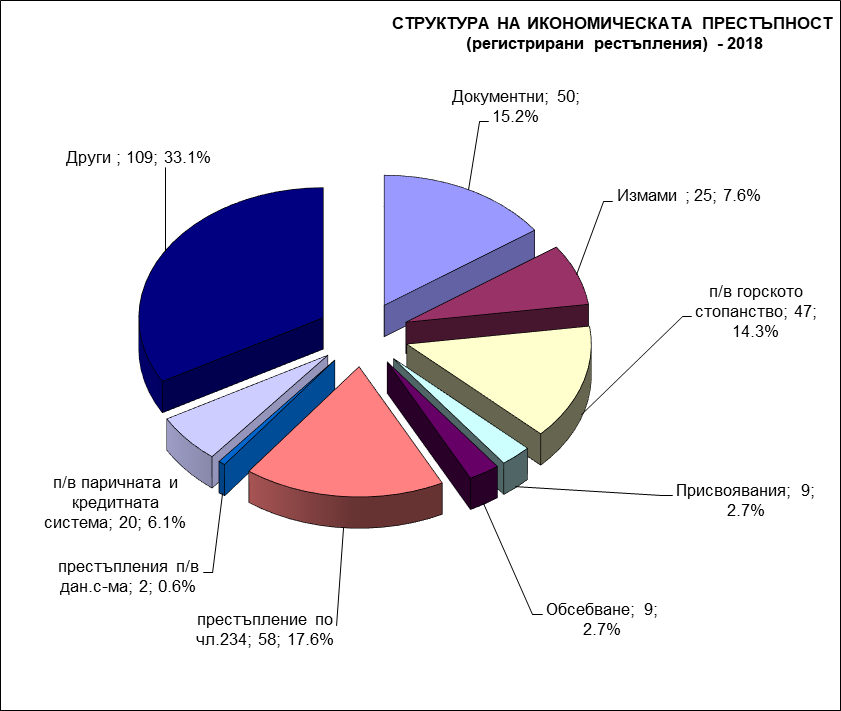 Икономическата престъпност в региона се формира предимно от няколко основни вида престъпления : такива свързани с акцизни стоки, документните престъпления, престъпленията против собствеността /измами, присвоявания, обсебвания/; престъпленията против горското стопанство и престъпления против паричната и кредитната система.По отношение на образуваните досъдебни производства през 2018 г. се наблюдава малък спад. През отчетната година новообразуваните досъдебни производства са били 3222 бр. докато през 2017 г. техния брой е бил 3239 бр. Този спад до голяма степен се дължи на намаления брой регистрирани престъпления в сравнение с 2017 г.На фона на отчетения малък спад имаме значителен ръст на образуваните през годината бързи производства – 830 бр., които представляват 25,7% от всички новообразувани дела. Предходните години този процент е бил, както следва : 20,9% за 2017 г.  и 11,9% за 2016 г.Запазва се тенденцията на висок процент на решените преписки, спрямо наблюдаваните през годината – 95,8% /при 96,7% за 2017 г. и 97,5% за 2016 г./. Общият брой на решените преписки през годината е 6837 бр. /при 6945 бр. за 2017 г. и 7671 за 2016 г./.Традиционно високо е нивото на срочност при произнасянето на прокурорите по преписките. В едномесечен срок са произнесени 98,7% от прокурорските актове по тях /99,3% за 2017 г. и 2016 г./.Високо е нивото и по отношение на срочността на разследването. От приключените през годината 3630 досъдебни производства всички са приключили в законовия срок. Идентична е картината и през предходните две години, в които няма приключени досъдебни производства извън законовия срок.Устойчива е тенденцията от последните години за намаляване броя на спрените досъдебни производства – 1125 бр. /при 1128 бр. за 2017 г. и 1293 бр. за 2016 г./.В максимална степен е решен проблемът с т. нар. „стари дела“. През последните 3-4 години във всяка районна прокуратура имаше множество спрени дела срещу неизвестен извършител, по които беше изтекла предвидената в Наказателния кодекс давност  за наказателно преследване. Към настоящия момент броят им е сведен до нула, като същите се прекратяват. По останалите такива дела, по които давността не е изтекла периодично се изпащат напомнителни писма, с които се иска информация от разследващите органи относно предприетите издирвателни мероприятия.В сравнение с предходната 2017 г. е намалял относителния дял на върнатите дело, спрямо внесените – 1,23%. През 2017 г. този процент за региона е бил 1,86%, а за 2016 г. – 2,61%.Оформя се от 2015 г. насам отчетлива положителна тенденция към намаляване броя на върнатите дела в региона, както и на относителния дял на върнатите спрямо внесените дела.През отчетната година е продължена тенденцията в региона на отчетен малък брой оправдани лица, спрямо всички осъдени – 1,38%. Същият процент са били оправданите лица и през 2017 г., а през 2016 г. този процент е бил 1,3% и 2,37% за 2015 г.Още по-категорични са данните в тази насока за Окръжна прокуратура – Враца, тъй като за цялата 2018 г. няма нито един оправдателен акт. Няма такива актове по дела внесени от ОП – Враца и през 2017 г., а през 2016 г. оправдателните съдебни актове са 2 бр.Увеличен е броят на инстанционните преписки през годината – 662 бр. /при 529 бр. за 2017 г. и 288 бр. за 2016 г./. За сметка на това е намален броя на отменените прокурорски актове при инстанционен и служебен контрол – 37 бр. през 2018 г. /при 44 бр. за 2017 г. и 67 бр. за 2016 г./.В сравнение с 2017 г. леко увеличение бележи броя на преписките, образувани след самосезиране на прокурорите в региона – 20 бр. /при 13 бр. за 2017 г./.Основен приоритет през годината бе борбата срещу битовата престъпност, която се явява определяща за областта, както и работата по делата срещу лица с три и повече висящи производства.Продължават и организационните мероприятия по повишаване натовареността на следователите. Провеждат се работни срещи с Директора на ОД на МВР, завеждащия следствен отдел при ОП – Враца и началник отдел „Разследване“ при ОД на МВР – Враца за обсъждане на практиката и предприемане на мерки за увеличаване възложените на следователи досъдебни производства с фактическа и правна сложност.Увеличи се и активността на взаимодействие с останалите контролни органи и институции. В това отношение за поредна година следва да се отбележи високото ниво на работа на прокурорите в административния отдел на ОП – Враца. Факторите с актуално и дългосрочно значение за ефективността на органите на досъдебното производство и другите правоприлагащи органи са следните:Особености на региона, които генерират високо ниво на престъпност. За област Враца са характерни високи нива на безработица, бедност и обезлюдяване. Същевременно компактни маси от ромско население са концентрирани в някои общини като Криводол, Бяла Слатина, Мездра, Оряхово и Роман. В тези райони се наблюдават високи нива на престъпленията против собствеността /най-вече кражбите/. Освен това се касае за отдалечени райони с ограничени транспортни и мобилни връзки.Текучество на кадри в системата на МВР, включително и разследващи полицаи. То води до затруднения и забавяне на работата по преписките и делата. От друга страна новоназначените кадри се нуждаят от време за придобиване на висока степен на квалификация и специализация. В тази връзка периодично се организират обучения при които прокурори от региона изнасят лекции и обсъждат проблеми, свързани с разследването.Недокомплектованост на част от прокуратурите в региона. През миналата година свободни щатни бройки имаше в ОП – Враца, РП – Враца, РП – Бяла Слатина, РП – Козлодуй и РП – Оряхово. Същите не са заети и към настоящия момент. Тези прокуратури са с над средното ниво на натовареност за страната.2.Необходими мерки и законодателни промениНеобходимите мерки, взети за преодоляване на проблемите в разследването по досъдебните производства  са в няколко насоки: На първо място наблюдаващите прокурори периодично изискват делата от разследващите органи, като указанията, които се дават задължително са в писмен вид и определена форма. В същото време стриктно се следи за изпълнение на тези указания. Провеждат се и съответни работни срещи. По сложните дела, както беше посочено по-горе,  се създават екипи от прокурор, разследващ и оперативен работник.Периодично се провеждат  работни срещи с разследващите полицаи, на които се поставят проблеми и се вземат решения за преодоляването им.Целите на прокуратурите продължават да са насочени към това, чрез подобряване на организацията на работа, дисциплиниране на разследванията и по-тясно сътрудничество с оперативните служители да се подобри разкриваемостта на посегателствата. Като цяло разследващите полицаи осигуряват добро качество на разследванията, но претенциите ни в тази насока ще продължат да бъдат по-високи, с очаквания за повече инициативност от тяхна страна. За повишаване на ефективността на прокурорската работа, следва да се търси резерв, с преодоляване на натовареността, като се диференцира наказателната политика на държавата по отношение на деяния с ниска степен на обществена опасност, като същите бъдат декриминализирани. Същевременно следва да се предприемат допълнителни законодателни промени в посока динамизиране на процеса чрез отпадане на част от формалните изисквания на закона, което да хармонизира още в по–висока степен националното с европейското законодателство.Следва да се отбележи, че прокуратурата е изключително натоварено звено, което понякога извършва дейности, които се дублират с дейността на различни контролни органи в страната. Именно поради това следва надзора за законност да бъде редуциран, а същинските и професионални проверки да се извършват от специалистите при съответните контролни органи.Особената криминогенна обстановка в страната и в частност в региона, както и бурната обществена реакция по отношение на някои видове престъпления като убийствата, грабежите, придружени с убийство и тежките престъпления по транспорта налага като удачно законодателно решение евентуално премахване възможността за прилагане на института на съкратеното съдебно следствие по отношение на тях.РАЗДЕЛ  ІІ.ДЕЙНОСТ НА ТЕРИТОРИАЛНИТЕ ПРОКУРАТУРИ I. ДОСЪДЕБНА ФАЗА1.Преписки. Проверки по чл. 145 ЗСВ – срочност, резултати, мерки.Наблюдавани препискиПрез 2018 г. в Окръжна прокуратура - Враца и районните прокуратури е работено по 7 136 преписки по следствен надзор, от които 6668 са новообразувани. В сравнение с предходната година броят на наблюдаваните преписките през 2018 г. е намалял с 0,65 %, а на  новообразуваните се е увеличил с 1,28%. Един прокурор от региона е наблюдавал средно 188 преписки, като разпределението по прокуратури е отразено в следващата диаграма.Решени препискиДелът на решените спрямо наблюдаваните преписки се запазва трайно висок – 95,8%  (96,7% за 2017 г.; 97,5% за 2016 г.) Видове решения на прокурора по преписките: Решени с постановление за отказ да се образува досъдебно производство са 4053 преписки. С постановление за образуване на ДП от прокурор са решени 1500 преписки  (1476 за 2017 г. и 1447 за 2016 г.). Относителният дял на постановленията за образуване на ДП от решените преписки  е 21,9%  (при 21,3% за 2017 г.; 18,9 % за 2016 г.)Срочност при произнасяне от прокурор по решените преписки.През последните три години е устойчива тенденцията за спазване на срочността при приключване/решаване на преписките. В едномесечен срок  са произнесени  98,7% от прокурорските актове по преписките (по 99,3% за 2017 г. и 2016 г.) Делът по прокуратури е:Проверки по чл. 145 ЗСВ – срочност, резултати, мерки.За отчетния период по реда на чл.145 от ЗСВ проверка е възложена  по 1805 от общия брой наблюдавани преписки, преимуществено на органите на МВР.Организацията създадената след изменението на ЗСВ през 2016 г. със съвместната Заповед № 112/10.09.2016 год. на Окръжния прокурор и Директора на ОД на МВР – гр. Враца показва добри резултати в тази част от дейността на прокуратурите и спомага за извършване на проверките в срок.От страна на наблюдаващите прокурори и определените за целта съдебни служители стриктно се следи за спазването на сроковете за извършване на проверката и своевременното изготвяне на искане до административния ръководител за удължаване срока, когато това е необходимо.Спазва се изискването преписките, по които е възложена предварителна проверка да се докладват на наблюдаващите прокурори преди тяхното приключване, като за извършения доклад се съставя нарочен протокол. Като цяло може да се отчете, че проверките се приключват в срок при стриктно спазване на указанията на наблюдаващите прокурори. Отделните случаи на непълни проверки и неизпълнени в цялост указания на наблюдаващите прокурори, каквито се отчитат от Районна прокуратура – Бяла Слатина и Районна прокуратура - Оряхово, следва да се преодолеят с по-тясно взаимодействие между наблюдаващия прокурор и проверяващите органи и с упражняване на надзор върху изпълнение на указаните действия от самото начало на проверката.Инстанционни препискиРешените инстанционни преписки  са 662, като по тях са проверени 662 акта. От проверените актове на районните прокуратури в региона са потвърдени 94,4% /при 97,4% за 2017 г. и 77% за 2016г./ Отменени са 37 акта, от които 15 бр. са постановления за отказ да се образува ДП.Преписки, образувани след самосезиране от прокурор, по сигнали на контролните органи и материали на ДАНС.  В района на Окръжна прокуратура - гр. Враца през отчетния период са образувани 20 преписки след самосезиране на прокуратурата, като 14 от тях са решени с образуване на ДП. / През 2017 г. техният брой е бил 13/.През 2018 год. в прокуратурите са наблюдавани 19 преписки по сигнали получени от контролни органи, както следва: 13 бр. по сигнал от НАП и 6 преписки по сигнал от АДФИ. Две от преписките са решени с образуване на ДП.  През годината са образувани 6 преписки по сигнал от ДАНС, по 3 от които впоследствие е образувано и досъдебно производство.Пет преписки са  образувани по материали на Дирекция "Вътрешна сигурност" – МВР, като по две от тях е образувано ДП.2. Следствен надзор2.1. Обобщени данни по видове досъдебни производства и съобразно систематиката на НК, вкл. по отношение на пострадалите лица и на ощетените юридически лица от престъпленияПрез отчетния период се наблюдава увеличение в броя на наблюдаваните дела на производство. Техния брой през 2018 г. е 4 637 (при 4 472 през 2017 г. и 4 562 през 2016 г.)Общо наблюдаваните досъдебни производства през годината е 7 427 (7 802 за 2017 г. и    8 562  за 2016 г.). В това число са включени бързите производства, досъдебните производства образувани по общия ред и спрените в предходни години производства, които са прекратени през 2018 г. по давност. Налице е намаление на общо наблюдаваните производства с 4,8 % спрямо 2017 г.  Спадът на общо наблюдаваните ДП се дължи основно на по-големия брой прекратени дела по давност през предходната година – 3330 през 2017 година при 2790 за 2018 г.В следващите графики са представени данни както по абсолютни цифри, така и като среден брой (на един прокурор) наблюдавани дела по прокуратури.Видове досъдебни производства Бързи производстваПрез периода в района на Окръжна прокуратура-Враца са наблюдавани общо  841 (681 за 2017 г. и 387 за 2016 г.) бързи производства. Новообразувани са 830 броя, които представляват  25,7 % (20,9% за 2017 г. ; 11,9% за 2016 г.) от всички новообразувани дела. По 320  БП прокурорът е постановил извършването на разследването по общия ред, а 521 са приключени и решени като бързи производства.  Следва да бъде отбелязана продължаващата тенденция от предходните две години към увеличаване броя на наказателните производства, които са започнати по реда на бързото производство. Особено характерно е за отчетната 2018 г., в която около 26 % от общо наблюдаваните производства са бързи. Голямата част от тях се приключват като такива, с което съществено се ускорява приключването на наказателното производство.ДП разследвани по общия ред При досъдебните производства, разследвани по общия ред (ДПОР) на производство макар и в минимални граници е налице увеличение в броя на наблюдаваните производства и намаление в броя на новообразуваните.През 2018 г. броят на наблюдаваните ДП на производство е с 4,3 % по-голям в сравнение с предходната година, а при новообразуваните намалението е със същия процент – 4,3%.Относителният дял на новообразуваните ДПОР съставлява 74,3% от всички новообразувани производства (77,2% през 2017 г. ; 82,8 %  през 2016 г.)По-малкия процент на ДПОР се дължи и на увеличения дял на БП.От разследващ полицай са разследвани 93,8 % от ДПОР на производство (3859 бр.), от следовател – 4,7% (194 бр.) и  от разследващ митнически инспектор – 1,5 % (63 бр.).  Тези данни определят разследващите полицаи като основните разследващи органи. Структурното разпределение на новообразуваните дела за 2018 г., съобразно систематиката на НК:Наблюдението на досъдебните производства по видове престъпления от НК дава основание за следните изводи:  -традиционно най-голям е броят на делата, образувани за престъпления против собствеността – 38 % от всички новообразувани, като повечето от тях са за кражби (чл. 194–197 НК).   - продължава да бъде голям е и обемът на разследванията за общоопасни престъпления. За извършени престъпления по тази глава от НК са образувани 1 042 дела. Най-голям е броят на делата по Раздел II – Престъпления по транспорта и съобщенията – 769 ДП.  Пострадалите физически лица от извършени престъпления по новообразуваните ДП са общо 1841, от които 1126 мъже и 715 жени. Пострадалите непълнолетни лица са 107 (младежи – 45 и девойки – 62). Малолетните жертви на престъпления са 100 – от тях 49 момчета и 51 момичета. Най-голям е броят на пострадалите лица от престъпления против собствеността (глава V НК) – 1121и престъпления против личността (глава ІІ НК) – 354.  Ощетените юридически лица са 201, като най-голям е броят им по престъпленията против собствеността – 155 и против стопанството – 31.Обобщени данни на МВР 	По данни на ОД на МВР- Враца на територията на ОП - Враца са регистрирани общо 2 769 (при 2 814 за 2017 г.) престъпления. През 2018 г. е отчетен незначителен /1.6 %/ спад в нивото на криминалната престъпност, като от тази категория са регистрирани 2 429 (при 2 487 за 2017 г.) престъпления.През 2018 г. данните за разкритите престъпления са  1 600, при  1523 за предходната година. Отчетена е обща разкриваемост от 65.87 %, при 61.71 %, за миналата 2017 година.Реално работили разследващи полицаи през периода са 44.По предоставените ни данни за натовареност разследващите полицай в ОД на МВР и РУ на територията на областта са работили средно по 94-95 бр. досъдебни производства през годината.  Използване капацитета на ОСлО  - ВрацаПрез 2018 г. в ОСлО при ОП – Враца реално работили са 11 следователи. В прокуратурите от района са наблюдавани 195 ДП, разследвани по общия ред от следовател. Приключено от отдела е разследването по общо 114 ДП. От общо приключените ДП с мнение за предаване на съд са приключени 22 ДП, с мнение за прекратяване  66 ДП, с мнение за спиране - 24 ДП и 2 ДП са изпратени по компетентност.През отчетния период са изпълнени  142 бр. (189 бр. през 2017 г. ; 239 бр. през 2016 г.) следствени поръчки.Броят на досъдебните производства възложени от адм. ръководител на осн. чл. 194, ал.1, т. 4 НПК за отчетния период е 42 (при 30 за 2017 г. и 47 за 2016 г.)Разпределението на приключените дела е както следва:Констатираният проблем от предходни години с неравномерната натовареност на разследващите органи следва да бъде посочен като такъв и през отчетния период. Разбира се, неравномерност има ако се отчете броя на делата, но не и тяхната фактическа и правна сложност. Затова и през 2018 г. продължиха усилията за неговото преодоляване чрез прецизиране и регламентиране на  възлагането на дела, представляващи правна и фактическа сложност на следователите.Организация и дейност при използване на СРС    През  2018 г.  от  Окръжна прокуратура – Враца  и районните прокуратури от окръга, на основание чл. 173 НПК са изготвени  2 броя  искания за използване на специално разузнавателно средство, по образувани 2 броя  досъдебни производства по отношение на 1 лице и 1 обект. Исканията са първоначални. Същите са уважени от съда. Броя на исканията за СРС  е намалял в сравнение с 2017 г., когато са изготвени 8 броя и е увеличен в сравнение с 2016 г., през която не е имало искане за използване на СРС. Като оперативни способи  са искани:  наблюдение,  проследяване,    подслушване.  Получен е 1 брой ВДС, изготвен при използване на СРС, което е приобщено към съответното досъдебно производство.  Досъдебните  производства, по които са използвани СРС не са приключени в края на отчетния период.Мерки за неотклонениеПрез 2018 г. са изготвени 59 (43 за 2017 г. ; 55 за 2016 г.) искания по чл. 64 НПК. От общия брой искания са уважени 53, което представлява 89,8%.  В края на периода с мярка "Задържане под стража" са 28 лица.  В прокуратурите се ползва въведеният през 2012 г.  „Електронен регистър на лица с мярка за неотклонение „задържане под стража“ и „домашен арест“. Данните от регистъра позволяват подобряване на организацията и провеждане на по-ефективен контрол върху дейността на наблюдаващите прокурори.  На административния ръководител на ОП се предоставят ежемесечни доклади по досъдебните производства с продължила повече от четири месеца мярка за неотклонение „Задържане под стража” или „Домашен арест”. Като обобщение на цифровите данни е извода, че изготвяните от прокурорите искания за вземане мярката "Задържане под стража" са с добро качество, подкрепени с изискуемите от закона доказателства и съобразени с кумулативната даденост на двете предпоставки - наличност на обосновано подозрение за авторството на престъплението и от доказателствата по делото да е видно, че съществува реална опасност обвиняемият да се укрие или да извърши друго деяние в случай, че мярката му за неотклонение е по-лека от "Задържане под стража".2.2. Срочност на разследването.През 2018 година от разследващите органи са приключени 3630 досъдебни производства (при 3690 - 2017 г. и 3646 – 2016 г.). Всички са приключили в разрешения срок за разследване.В края на отчетния период са останали неприключени 909 досъдебни производства, като всички са в законов срок. Делът на останалите дела на производство при разследващ орган  спрямо наблюдаваните дела е 19,6 %.За сравнение неприключените ДП по години са: 2013 г. – 1 008 бр.; 2014 г. – 966 бр.; 2015 г. – 832 бр.; 2016 г. – 809 бр.; 2017 г. – 940 бр.Общо прекратени и внесени в съда ДП /от делата на производство/ за периода са 2373 ДП, като данните за продължителността на досъдебната фаза са следните:до 8 месеца са приключени и решени по същество 2045 ДП, или 86,2 % (при 85,8% за 2017 г. и 84% за 2016 г.) от решените дела на производство;от 8 месеца до 1 година – 172 бр. – 7,2 % (при 11,1 % за 2017 г. и 7,3% за 2016 г.);над 1 година – 153 бр. - 6,4% (при 3,1 % за 2017 г. и  8,7 % за 2016 г.)2.3. Решени досъдебни производства от прокурор. Видове решения.През отчетната година прокурорите са решили 6 391 досъдебни производства, в т.ч. и тези прекратени по давност. Относителния дял на решените досъдебни производства спрямо общо наблюдаваните е 86,1 % (86,3% за 2017 г.;  89,2 % за 2016 г.)  Разпределението на решените ДП по прокуратури е представено на следващата графика, като съотношение спрямо наблюдаваните дела.Видове решения От общо решените /вкл. и прекратените по давност/ 6 391 ДП, разпределението по видове решения е :Спрени ДП – 1 125 бр. – 17,6 %; Прекратени ДП – 4 051 бр. - 63,4 %;Внесени в съда – 1 112 бр. -  17,4 %. От общо решените  3 601 дела на производство, разпределението по видове решения е :Спрени ДП – 1 125 бр. – 31,2 %; Прекратени ДП – 1 261 бр. – 35 %;Внесени в съда – 1112 бр. -  30,9 %. /32,8% за 2017 г./Спрени ДП Производствата с постановено спиране през отчетния период са 1125 ДП, от тях поради неразкриване на извършителя са 938, а 187 на други основания.През периода са възобновени 357 ДП /31.7 %/ от спрените.	Развитието на спрените дела поради неразкриване на извършителя зависи основно от активизирането на оперативната и издирвателна дейност на полицията. В тази насока следва да се повиши и активността и настойчивостта на прокуратурата по отношение действията на полицията за разкриване авторите на деянията, с цел недопускане на прекратяването им поради изтекла давност.Прекратени ДП През отчетния период са прекратени общо 4 051 бр. досъдебни производства./вкл. тези по давност/.  Прекратените за 2017 г. са 4 464 бр., за 2016 г.  -  5054 бр.  Запазва се относителният дял на прекратените досъдебни производства от прокурора спрямо всички решени досъдебни производства: 63,4 %, при 66% за 2017 г. Прекратените дела на производство съставляват 34,7 % (30,7 % за 2017 г.; 28,9 % за 2016 г.) от приключените.За последните три години данните изглеждат по следния начин:Голямата част от тях са прекратени, поради това, че деянията не съставляват престъпления. От една страна, това се обяснява с недостатъчно точната и правилна преценка за съставомерността им още при образуване на съответните ДП, вкл. и по реда на чл. 212, ал. 2 НПК с първото действие по разследването. От друга страна, е необходимо уточнението, че в някои случаи задължително се започва разследване, напр. при откриване на труп при необичайни обстоятелства или при ПТП или друга злополука, с цел изясняване със способите на НПК на причината за смъртта или на произшествието с вредоносен резултат. Целта е да се избегнат възможните последващи съмнения и да се предотврати унищожаването на доказателства, които няма как да бъдат събрани повторно. 	Поради изтичане на предвидената от закона давност са прекратени  2790 ДП  (3300  ДП за 2017 г.; 4000 ДП за 2016 г.), от които 3 бр. срещу известен извършител, без лицата да се привличани в качеството на обвиняеми.Прокурорски актове, внесени в съда.През отчетния период са внесени в съда 1112 досъдебни производства, с общо 1136 прокурорски акта срещу 1188 лица.   Внесените в съда ДП представляват 17,4 % от общо решените ДП и 30,9% от решените ДП на производство. Общият брой внесени в съда прокурорски актове е 1 136 (при 1144 за 2017 г.и  1215 за 2016 г.). Прокуратурата е предала на съд общо 1188 (1210 през 2017 г.;  1316 през 2016 г.) обвиняеми лица.  По видове прокурорските актове за трите аналогични периода данните са както следва:Представените данни сочат на минимален спад на абсолютния брой на внесените в съда актове, което следва да се преценява в контекста на отчетеното намаление на наблюдаваните производства. При обвинителните актове намалението е 14,8 % в сравнение с предходната година, но при споразуменията е налице увеличение с 17,1 % в сравнение със същия период. Запазва се тенденцията споразумението да бъде най-често използвания институт за решаване на досъдебното производство. Намаление се отчита и в броя на предложенията за освобождаване от наказателна отговорност по реда на чл. 78а НК, които са 197 бр. за годината или с 24,5 % по-малко от предходната година.Структурното разпределение на внесените прокурорски актове в съда и обвиняеми лица, се представя по видове престъпления, съобразно систематиката на НК:II. СЪДЕБНА ФАЗА1. Наказателно-съдебен надзор. През отчетния период, дейността на Окръжна прокуратура – гр. Враца по отношение на осъществявания наказателно-съдебен надзор се отличава с продължаващата отчетлива тенденция за провеждане на наказателно преследване, отличаващо се със стремеж за спазване на установените критерии за бързина, законосъобразност и ефективност, както и за достигане на по-високи стандарти на правоприлагане, отговарящи на повишените обществени изисквания към съдебната система и прокуратурата, в частност.  Образувани, разгледани и решени делаПрез 2018 г. в съдилищата в съдебен район Враца са внесени общо 1 136 прокурорски акта (1 144 – 2017 г.; 1 215 – 2016 г.)От тях 254 (при 298 за 2017г. и  345 за 2016г.) са обвинителни актове, 685 (при 585 за 2017г.; 731 за 2016г.) са споразумения и 261 (при 197 за 2017г.; 139 за 2016г.) са постановления с предложение за освобождаване от наказателна отговорност и налагане на административно наказание по чл.78а от НК. На съд са предадени общо 1188 лица (при 1 210 през 2017г. и 1 316 за 2016г.).Съпоставянето на тези данни, обхващащи периода на последните три години показва, че при констатираното намаляване на общия брой на внесените в съда прокурорски актове, в сравнение с предходните два отчетни периода е логично и намаляването на бройката на предадените на съд лица.  Налице е очертаваща се тенденция към снижаване на показателя, макар и снижаването да е доста по-малко в сравнение с предходни години.За настоящия отчетен период определящите фактори са от една страна намаляване общия обем наблюдавани досъдебни производства, който естествено редуцира и цифрата за крайния резултат в прокурорската дейност, обективирана като крайни актове по смисъла  на чл.242 ал.1 от НПК, а от друга вътрешната динамика в процесуалното развитие на производствата, която в преобладаващата си част завършва с постановления за прекратяване или спиране на досъдебните наказателни производства/ 4051 прекратени ДП;  1125 бр. спрени ДП/.Отново е налице съществен превес на броя на внесените в съда споразумения спрямо броя на обвинителните актове и това обстоятелство, което е характерно и за предходните отчетни периоди, е резултат на процесуално облекчения режим уреден в глава ХХІХ, който института на споразумението предлага за страните в съдебната фаза, с цел реализация на наказателната отговорност на обвиняемия, респ. подсъдимия при облекчена процедура и снижена наказателна отговорност. В този смисъл, съотношение между броя на споразуменията и броя на обвинителните актове (2,7:1) е допълнително доказателство, че за прокурорите, в частност от района на ОП Враца особените правила на Глава ХХІХ от НПК, като ред за приключване на наказателното производство са предпочитан способ поради наличие на обективни причини – бързината на съдебното производство, в което не се провежда съдебно следствие, въззивно и касационно производство и въведените законови гаранции за постигане на един обществено приемлив резултат по отношение на санкцията. Това разбира се не важи за всички приложими състави от НК. За голямата част от престъпленията против собствеността, наказателното производство приключва с внесени в съда обвинителни актове, което е резултат от невъзможност на обвиняемия да възстановява вредите от престъплението, поради влошените икономически условия в конкретния регион на област Враца, като част от Северозападна България, характеризираща се с множество населени места с трайна безработица, нисък стандарт на живот и концентрация на ромско население в тях. Ето защо, не е изненада отчетливото покачване на броя на внесените в съда споразумения 685 за 2018г. на 585 за 2017г. По внесените прокурорски актове в съда са образувани 1138 наказателни дела. В тях се включват и прокурорските актове, внесени в края на предходния отчетен период, по които съдебните производства са образувани през 2017 г. Постановени са 1176 съдебни решения,  като решенията по обвинителни актове са 313, по споразумения 665 и по предложения за освобождаване от наказателна отговорност 198.Прокурорите са участвали в разглеждането на 1377 наказателни дела, по които са проведени 1979 съдебни заседания.От съдилищата са разгледани и постановени 313 съдебни решения по внесени обвинителни актове. Осъдителни присъди са постановени по 168 наказателни дела, образувани по обвинителни актове при 148 за 2017 г. – нарастване, но все още по – малко спрямо 2016г. – 236. В процентно изображение това е  респ. 54% (42% ; 51%) от съдебните решения по внесени обвинителни актове. Това разбира се не е индикация за намаляване на качеството на прокурорската дейност при осъществяване на нейния най-важен аспект – ефективната защита на обвинителната теза пред съда, конструирана чрез обвинителния акт, а е логично следствие от отчетената по-горе тенденция на по-малък брой внесени в съда прокурорски актове.  Разгледаните и решени от съда предложения за споразумения в досъдебното производство, внесени по реда на чл. 381–382 НПК за 2018 г. са 665 с близо сто повече от 2017г. – 566, но все още по-ниско от 2016г. – 728). Спрямо предходните години е запазен много високия относителен дял на одобрените от съда споразумения 98.8% (при 98,8% за 2017г. и 98,5% за 2016 г.) Със сключване на споразумение в хода на съдебното следствие по реда на чл. 384 НПК са приключени 106 производства, което е 33.6% от решенията на съда по внесени обвинителни актове.По реда на чл. 375 НПК (освобождаване от наказателна отговорност с налагане на административно наказание) са разгледани 198 предложения, от които уважените са общо 189 или  95,5% (при 96,5% за 2017г.; 90.9% за 2016г.), т.е. динамично равновесие. В тригодишния период делът на уважените предложения е устойчиво висок.С решение за освобождаване от наказателна отговорност с налагане на административно наказание по реда на чл.78а НК са приключени 14 дела, образувани по внесени обвинителни актове, което е 4,4% от съдебните решения по разгледаните обвинителни актове.Осъдителни и санкционни решения, осъдени и санкционирани лицаПрез отчетния период са постановени 1143 осъдителни и санкционни съдебни решения, от които 931 осъдителни и 212 санкционни – по 78а от НК. Осъдителните и санкционни решения представляват 97% от общия брой решения на съда по внесените прокурорски актове при 95,2% за 2017г. Това е един висок процент и е атестат за качеството на внесените актове, респ. показател за ефективно упражняваната функция на ръководство и контрол от страна на прокурорите в хода на провежданите досъдебни производства, а също така и за ефективното отстояване на обвинителната теза в съдебната фаза на процеса.Осъдените/санкционираните лица са 1186, което е 98,5% от всички лица с постановени съдебни актове през годината. /98,1% за 2017г./С влязъл в сила съдебен акт са осъдени и санкционирани  1158 лица.  Осъдените и санкционирани лица с влязъл в сила съдебен акт съставляват 98,6% от всички лица с влязъл в сила осъдителен/оправдателен съдебен акт през годината.В 190 от случаите е наложено наказание „лишаване от свобода” ефективно; 495 са осъдени на лишаване от свобода, чието изпълнение е било отложено на основание чл. 66 НК, 196 лица са осъдени с налагане на пробационни мерки и 341 лица са с наложено наказание „глоба“.  Структурното разпределение на осъдените и оправдани лица за 2017 година, съобразно систематиката на НК:Структурата на осъдените/санкционираните лица по видове престъпления, е показана на следващата графика.Протести – въззивни, касационни.През 2018 г. са подадени общо 23 (23 за 2017г. и 50 за 2016г.) протеста. Вследствие на малкия брой постановени оправдателни присъди /0 за ОП Враца/, а също и върнати от съда досъдебни производства се запазва и ниския брой на подадените протести.От разгледаните 21 протеста, уважените са 8 или 38%  (при 47% за 2017 г.; 35% за 2016 г.) – динамично равновесие в процентно изражение.Подадените въззивни протести срещу изцяло и частично оправдателни присъди  са 13, като от разгледаните 17 протеста са уважени 6, което представлява  35%.Основните причини, довели до неуважаване на протестите са както различната оценка на доказателствата от съда и прокуратурата, така и изготвянето на недобре обосновани и мотивирани протести, съгласно изискванията на НПК.2. Постановени оправдателни присъди и върнати от съда дела. Върнати от съда делаПрез 2018г. ОС Враца е върнал 2 досъдебни производства от общо 34 внесени в съда дела или относителният дял на върнатите от внесените в съда с прокурорски актове ДП по / обвинителни актове, споразумения и предложения по чл. 375 от НПК/ е 5,9 %.През 2017г. ОС Враца е върнал 6 досъдебни производства от общо 44 внесени в съда дела или относителният дял на върнатите от внесените в съда с прокурорски актове ДП по / обвинителни актове, споразумения и предложения по чл. 375 от НПК/ е 13,6%.През 2016г. ОС Враца е върнал 5 досъдебни производства от общо 40 внесени в съда дела или относителният дял на върнатите от внесените в съда с прокурорски актове ДП по /обвинителни  актове, споразумения и предложения по чл.375 от НПК/ е 12,5%. От върнатите от ОС Враца на ОП Враца 2 броя ДП през 2018г. няма представляващи особен обществен интерес. За районните прокуратури от региона на ОП – Враца данните разпределени по прокуратури са както следва : - За Районна прокуратура Враца показателите са следните – 3 бр. върнати от съда дела /2бр. неодобрени споразумения,1 бр. от които поради отказ на обвиняемия да сключи споразумение, и 1бр. на осн. чл. 377, ал.1 НПК/ или дял от  0,85 % от общо внесените в съда с прокурорски актове/ 3 производства са били върнати на Районна прокуратура - Враца за очевидна фактическа грешка  и същите са внесени в 7-дневния срок в РС/; за 2017г. - 7бр. върнати от съда дела или дял от 2.3% от общо внесените в съда с прокурорски актове ДП, 11 бр. върнати от съда дела или дял от 2.8% от общо внесените в съда прокурорски актове за 2016г.- Районна прокуратура – Мездра – за 2018г. са  върнати от съда 2бр. дела /1бр. по внесен ОА и 1 бр. неодобрено споразумение/ или дял от 0.92% от  общо внесените; за 2017г. - 4 бр. върнати от съда дела или дял от 1.7% от общо внесените в съда с прокурорски актове ДП, 5 бр. върнати дела през 2016г. или дял от 2.8%.- Районна прокуратура – Б.Слатина – за 2018г. са върнати от съда 5бр. дела /1бр. по внесен ОА и 4бр. на осн. чл. 377, ал.1 НПК/или дял от 1.7% от общо внесените / налице са и 3бр. неодобрени от съда спорезумения поради отказ на обвиняемия да сключи такова/ ; 2бр. върнати от съда дела или дял от 0.8% от общо внесените в съда с прокурорски актове ДП за 2017г., 1бр. върнато досъдебно производство за 2016г. или дял от 0.3% от общо внесените в съда дела.- Районна прокуратура – Козлодуй – за 2018г. са върнати от съда 3 бр. дела / 1бр. ОА и 2 бр.на осн. чл. 377, ал.1 НПК/ или дял от 2.2% от внесените в съда; за 2017г. - 1 бр. върнато от съда дело или дял от 0.6% от общо внесените в съда с прокурорски актове ДП; 8 бр. или дял от 3.6% за 2016г.- Районна прокуратура – Оряхово – за 2018г. 2бр. неодобрени и върнати от съда споразумения / поради оттеглено съгласие в съдебно заседание ; за 2017г. - 1бр. върнато от съда дело или дял от 0.77 % от общо внесените в съда с прокурорски актове ДП; 3бр. или дял от 2.1% за 2016 г.На следващата диаграма е показан относителният дял на върнатите от общо внесените в съда досъдебни производства.Протести срещу разпореждания за прекратяване на съдебното производство и връщане делото на прокурора по реда на чл.249 ал.3 от НПК, както и по реда на чл.288ал.2НПК, са както следва: В ОП Враца 0 броя.За районните прокуратури от региона на ОП Враца данните са следните: В РП Враца 0 броя В РП Мездра 0 брой   В РП Козлодуй 3 брояВ РП Бяла Слатина -  0 брояВ РП Оряхово 0 бройВ заключение може да се каже, че в региона на Окръжна прокуратура – Враца от общо 1138 бр. образувани дела в съда по внесени прокурорски актове са върнати 14бр. дела, което съставлява 1.23% относителен дял. / при 1.86% за 2017г. и 2,61% за 2016г./.Анализирайки горепосочените числа, се налагат няколко извода:На първо място, съпоставяйки дяловия процент на върнати дела в Окръжна прокуратура – Враца за по-голям период от време - 2013 г. /29%/ и 2014 г. /36%/ с резултатите от 2015 г. /9%/, 2016 г. /12,5%/, 2017г. – 13,6% и 2018г. – 5.9%, се отчита стабилизиране на положителната тенденция за редуциране броя им, както и продължаващото им намаляване, което е резултат от предприетите своевременни и адекватни мерки, част от тях са засилването на текущия контрол и самоконтрол от страна на наблюдаващите прокурори, както в хода на разследването, така и при изготвяне на прокурорските актове; подробен анализ на върнатите дела чрез сформиране на работни групи от прокурори, които след преглед на материалите своевременно излагаха в достъпен вид пред всички колеги от Окръжна прокуратура основните причини от обективно и субективно естество, довели до допускане на нарушения.Тези анализи бяха съпроводени от професионално обсъждане в рамките на колектива на ОП Враца, с цел набелязване на конкретни организационни и други мерки за предотвратяване и свеждане до минимум на  констатираните недостатъци в прокурорската дейност.Отчита се позитивен резултат от създадените и периодично обновявани файлови папки с достъп към всички прокурори, съдържащи добри практики при изготвяне на прокурорските актове, т.е. актове, завършили с осъдителни присъди, така и тези по върнатите от съда дела ведно с мотивите в разпорежданията и определенията на съда. Формирането на отдели в рамките на Окръжна прокуратура – Враца, създаде база не само за профилиране на участващите в тях прокурори по съответните видове  престъпност, но и за професионалната прецизност, провокирана от специфичните особености на съответното разследвано престъпление.За районните прокуратури в района на Окръжна прокуратура- Враца е налице динамично равновесие на показателите и не се констатира негативна тенденция за увеличаване в процентно и абсолютно отношение на върнатите от съда дела, т.е. запазва се тенденцията на нисък брой върнати от съда дела, на фона на внесените актове. Усилията тук следва да са в насока запазване на ниския ръст на върнатите дела. Положителен пример в това отношение са резултатите на РП Враца и РП Мездра – под 1%, а РП Оряхово –липса на върнати дела. Анализът на данните сочи, че освен констатирани пропуски при реализиране на прокурорските актове, не малко са случаите на  противоречива практика от страна на съда, както и нововъзникнали обстоятелства или относително големия брой откази от споразумение в съдебно заседание, които не разкриват възможност за процесуална реакция от страна на прокуратурата. Постановени оправдателни присъдиПрез 2018г. няма оправдателни присъди по актове на ОП Враца.През 2017г. няма оправдателни присъди по актове на ОП Враца.През 2016 година  са постановени 2 бр.  оправдателни присъди по актове на ОП Враца.Има влезли в сила две оправдателни присъди, съответно 2 бр. оправдани лица по постановени окончателни съдебни актове при 37 бр. осъдени и санкционирани по такива актове или дял от 5.4 % на оправданите лица от всички лица с постановен окончателен съдебен акт.За районните прокуратури от региона на ОП – Враца данните разпределени по прокуратури са следните :- Районна прокуратура – Враца –  през 2018 г. общо 7 бр. оправдателни присъди  и решения по внесени актове или дял от 2.09%  /по едно от НОХД са оправдани две лица/, които са влезли в сила; за 2017г. – 9 бр. оправдателни присъди и решения по внесени актове, влезли в сила - 3 бр. с 4 броя оправдани при осъдени и санкционирани 323 лица или дял от 1.23% на оправданите лица от всички лица с постановен окончателен съдебен акт, за 2016г. - 6 бр. оправдателни присъди и 7 бр. оправдани лица, при осъдени и санкционирани 373 лица или дял от 1.9% на оправданите лица от всички лица с постановен окончателен съдебен акт.- Районна прокуратура – Мездра –  за 2018г. са влезли в сила 2 оправдателни присъди по отношение на две лица при осъдени 231 лица или относителен дял на оправданите лица спрямо всички лица е 0.87%; за 2017 г. - 3 бр. оправдани при осъдени и санкционирани 216 лица или дял от 1.4% на оправданите лица от всички лица с постановен окончателен съдебен акт, за 2016г. - 3 бр. оправдани при осъдени и санкционирани 207 лица или дял от 1.4% на оправданите лица от всички лица с постановен окончателен съдебен акт.- Районна прокуратура – Б.Слатина – през 2018г. от  РС-Бяла Слатина няма постановени влезли в сила оправдателни присъди, има постановена и влязла в сила 1 оправдателна присъда по обвинителен акт на РП-Бяла Слатина, разгледан от РС-Враца или дял от 0.3% ; за 2017г. - 4 бр. оправдани при осъдени и санкционирани 261 лица или дял от 1.5% на оправданите лица от всички лица с постановен окончателен съдебен акт, за 2016г. - 2 бр. оправдани при осъдени и санкционирани 301лица или дял от 0.7% на оправданите лица от всички лица с постановен окончателен съдебен акт.- Районна прокуратура – Козлодуй –за 2018г. са влезли в законна сила 4бр. оправдателни присъди, като съотношението на внесените прокурорски актове към броя на оправдателните присъди за 2018г. е 3 %.; за 2017г. - 1 бр. оправдано лице при осъдени и санкционирани 179 лица или дял от 0.55% на оправданите лица от всички лица с постановен окончателен съдебен акт, за 2016г. - 2 бр. оправдани при осъдени и санкционирани 250 лица или дял от 0.8% на оправданите лица от всички лица с постановен окончателен съдебен акт. - Районна прокуратура – Оряхово – за 2018г. няма влезли в сила оправдателни присъди; за 2017г. има 3 влезли в сила присъди - 3 бр. оправдани при осъдени и санкционирани 135 лица или дял от 2.2% на оправданите лица от всички лица с постановен окончателен съдебен акт, за 2016г. - 1 бр. оправдан при осъдени и санкционирани 179 лица или дял от 0.6% на оправданите лица от всички лица с постановен окончателен съдебен акт.Няма оправдани лица по дела от особен обществен интерес, което може да бъде обяснено с липсата на такива дела.        Следва графично изображение на относителния дял на оправданите лица от всички лица с влязъл в сила съдебен акт. За 2018г. от общо осъдените и санкционирани с влязъл в сила съдебен акт лица за окръг Враца – 1158 бр., оправданите лица са 16 бр., което съставлява относителен дял от 1.38%. /1,38% за 2017 г./С отсъствието на оправдателни съдебни актове Окръжна прокуратура – Враца затвърждава тенденция за нисък или в случая нулев  брой такива актове, което сочи  на повишаване качеството и обосноваността на изготвените прокурорски актове.Причините  за постановяване на оправдателни присъди от една страна са неправилно прилагане на наказателно-правните норми към събраните доказателства и формулиране на незаконосъобразни обвинения, а от друга те не би следвало да се вменят изцяло във вина на съответния прокурор, нито следва да се тълкуват преимуществено в посока на неизпълнен професионален ангажимент в случаите, когато в делата са се съдържали безспорни доказателства относно виновността на дееца, но в хода на развитие съдебното следствие, при условията на прилагане на принципа за непосредственост при събиране на доказателства, съдът отчита промяна на акцента на доказателствената съвкупност от такъв подкрепящ обвинителната теза, към такъв, при който обвинението не е доказано.Такова развитие на съдебното следствие е често срещано и касае най-вече промененото процесуално поведение на част от свидетелите, което в никакъв случай не би могло да бъде вменено във вина на прокурора, като усилията и тук следва да са в насока запазване на тенденцията за занижаване броя им. За районните прокуратури в района на  Окръжна прокуратура също е налице тенденция на запазване нисък брой оправдани лица и в относителен дял спрямо осъдените и санкционирани с окончателен съдебен акт. Изключително добри са резултатите на районна прокуратура Оряхово, където липсват оправдателни присъди, а РП – Мездра и РП – Бяла Слатина са под 1%.	В заключение следва да се отбележи, че усилията на прокурорите от района на Окръжна прокуратура – Враца, ще продължат в посока  подобряване качеството на изготвените от тях актове и запазване на положителната тенденция за намаляване броя на върнати дела и оправдателни присъди.3. Гражданско-съдебен надзор.През изминалата година, както и предходните такива, дейността на прокуратурите от Врачанския регион по гражданско – съдебния надзор се изразяваше в изготвяне и предявяване на граждански искове и участие в съдебни заседания по граждански дела. Работата ни в тази насока е съгласно действащите в страната граждански закони, международното законодателство по което България е страна и съответните указания на висшестоящите прокуратури. През 2018 година прокурорите от региона са предявили общо 14 иска по СК, ГПК, ТЗ и други закони / 17 броя през 2017 г. и 20 броя през 2016 г./.Най–голям брой искове са предявили прокурорите от Окръжна прокуратура – 9 бр.,  следвани от РП гр. Козлодуй – 5 бр.Разгледани от съда са 11 бр. искове, от които 11 бр. /100%/ са уважени./92% са уважените искове  през 2017г.  – 13 броя/Традиционно високият процент на уважените от съда граждански искове дава основание за извод, че прокурорите при депозирането им се отнасят с нужната отговорност и компетентност, като прилагат необходимите писмени доказателства и правят обосновани искания за допускане на гласни такива. Изготвените искови молби са отговаряли на изискванията на чл.127 и чл.128 ГПК, поради което не са констатирани случаи на оставянето им без движение за отстраняване на допуснати нередовности.През 2018 г. прокурорите от региона са изготвили общо 55 бр. уведомления по реда на ЗОПДНПИ, при 86 бр. през 2017 г. и 72 бр. през 2016 г. Най-голяма активност както през изминалата година са проявили прокурорите от РП Бяла Слатина и РП Враца, а традиционно и през предходните такива прокурорите от РП Враца.Относно дейността в тази насока следва да се отчете, че прокурорите са изпълнявали отговорно задълженията си за уведомяване на КОНПИ в законоустановените случаи, като за пореден път отбелязваме, че не получаваме обратна информация от страна на Комисията за образуваните производства по изпратените от нас уведомления. През 2018 г. прокурорите  са участвали общо в 288 съдебни заседания по 256 граждански дела. Тези цифрови данни са приблизително еднакви с отчетените за 2017 година  – 274 съдебни заседания по 221 дела и 275 съдебни заседания по 230 дела през 2016 година. Най-активно е участието на прокурорите от РП гр. Бяла Слатина и Мездра, следвани от Окръжна прокуратура Враца. Прокурорите от Окръжна прокуратура са участвали в 12 бр. въззивни гр. дела, от които 6 бр. решени. Решени въззивни граждански дела по ЗОДОВ са 4 бр., всички приключили с осъждане на прокуратурата. /8 бр. за 2017 г./През 2018 година са разгледани в Окръжен съд – град Враца 21 броя граждански дела за поставяне под запрещение.  Две от тях са по искове на прокурора,  които са уважени. Уважен е един иск по член 155 ТЗ.От решените 380 бр. първоинстанционни граждански дела, 11 бр. са по ЗОДОВ, като от тях 9 бр. са приключили с осъждане на прокуратурата. /11 бр. за 2017 г./Общо първоинстанционни и въззивни граждански дела, приключили с осъждане на прокуратурата през годината са 15 бр., докато през 2017 г. те са били 11, а през 2016 г. 18 бр. Тези цифрови данни дават основание за извод, че прокурорите внимателно анализират наличието на законовите основания за образуване на досъдебни производства.През годината са депозирани 4 бр. жалби срещу първоинстанционни решения - 1 бр. от Окръжна прокуратура и три броя от РП гр. Мездра.Запазващата се тенденция на висок брой дела и съдебни заседания с участие на прокурори   дават основание да се отчете като добра активността им по гражданско-съдебния надзор. Единствено РП гр. Оряхово отчита, че поради високата натовареност на прокурорите дейността им по гражданско – съдебния надзор не е разгърната в необходимия обем.В отделните прокуратури са определени прокурори които се явяват в съдебни заседания по граждански дела. Когато те са повече от един на практика се преодолява затруднението за съчетаване участието по граждански дела с това по наказателни по които прокурора е наблюдаващ. Пример в тази насока е РП гр. Мездра, която отчита възлагане ангажименти на двама прокурори и възможност за участието им и в граждански дела по преценка – главно в тези по Закона за закрила на детето, с оглед опазване в пълна степен правата и интересите на малолетните и непълнолетните деца, поставени в необходимост от закрила на този закон.РП гр. Враца сочи като добра практика във всички случаи съдържащи опасност от засягане интересите на детето, своевременно да се възлагат съвместни проверки на от отдел „Закрила на детето“ в Община Враца и служители на полицията. Изготвените доклади от съвместните екипи се изпращат в РП гр. Враца и в зависимост от констатациите наблюдаващия прокурор предприема  или указва подходящи мерки за въздействие и закрила. Анализът на цялостната дейност на прокуратурите от региона по този надзор налага извода, че тя е била насочена към опазване на обществения интерес и правата на гражданите, както и за гарантиране законосъобразността на постановените съдебни актове. 4. Осъдителни решения срещу Прокуратурата на РБ на основание Закона за отговорността на Държавата и Общините за вреди. Изпълнение на индивидуални и общи мерки във връзка с решенията на Европейския съд по правата на човека по дела срещу България.През отчетната 2018г.  прокурорите от региона са взели активно участие в производства по ЗОДОВ.  Прокурорите от Окръжна прокуратура, като контролираща страна на основание член 1от  ЗОДОВ. По член 2 от ЗОДОВ – с участието на всички прокурори от името на ПРБ. Срещу Прокуратурата на Република България  са постановени 9 решения    - 2 на Окръжен съд –град Враца,  1 – на РС – град Оряхово, 3 – на РС – град Мездра,  3 на РС – град Враца.Дейността на прокурорите по тези дела са изразява в активното им участие в съдебните производства при които са оспорвали исковете както по основание, така и по размер, изготвяли са обосновани писмени отговори по реда на чл. 131 ГПК, изготвяли  са въззивни жалби срещу осъдителните решения.За добрата работа по тези дела следва да се отчетат и указанията на  прокурорите от отдел „Съдебен“ при ВКП.Влезли са в сила са общо 6 съдебни решения  по член 2 ЗОДОВ - 1 на РС- Оряхово,  2 на РС – Мездра  и 3 на РС гр. Враца.Обезщетения по тези дела са присъдени на 6 лица.Разпределението на делата с оглед правното им основание-    по чл.2, ал.1, т.3, пр.2  от ЗОДОВ.– 8 броя,      по чл.2, ал.1, т.3, пр.1 - 1 бр. Общият размер на присъдените обезщетения по влезлите в сила решения възлиза на сумата от 17 300 лева,  при 114 805 лв. през 2017 година,  53000 лв.  през 2016 година.През изминалата година значително значително е намалял  размера на присъжданите обезщетения.  За делата по ЗОДОВ се водят писмени досиета.  За региона  през 2018 година не са водени дела за нарушаване на права, защитени от ЕКЗПЧОС. От анализа на съдебната практика на Европейския съд по правата на човека е видно, че най-много осъдителни присъди постановени срещу Р България са за забавено правосъдие. Препоръки към прокурорите от ОП- град Враца и районните прокуратури  - да разследват досъдебните производства в  разумен срок,  да повдигат обвинения след стабилни доказателства,  да се разпитват свидетели в досъдебното производство пред съдия от съответния първоинстанционен съд.5. Изпълнение на наказанията и другите принудителни меркиЕдна от приоритетните цели в дейността на прокуратурата е своевременното и законосъобразно изпълнение на наказанията и другите принудителни мерки.За изпълнението на тези цели е необходимо засилен контрол върху дейността по привеждане в изпълнение на присъдите, надзора в местата за лишаване от свобода и стриктното прилагане на институтите на условното предсрочно освобождаване и прекъсване на изпълнението на наказанията.За отчетната 2018 година надзора на прокуратурата за изпълнение на наказанията и другите принудителни мерки се е осъществявал в съответствие с разпоредбите на НПК, ЗИНЗС и „Указание за дейността на прокуратурата по надзор върху изпълнение на наказанията и другите принудителни мерки“ регламентиращо дейността на прокуратурата в тази насока.Привеждане на присъдите в изпълнение Крайната фаза на реализиране на наказателната репресия е привеждане в изпълнение на влезлите в сила  съдебни актове, с наложени наказания и съответно- тяхното изтърпяване. Ролята на прокуратурата в тази фаза е ключова. От една страна  тя е  натоварена със задължението да   е „посредник“ на  постановения съдебен акт между съда и  специализираните  органи  по изпълнение на наказанията,  а от друга – да осъществява надзор за законност при изпълнение на наказанията. През 2018 г. в прокуратурите в региона са получени за привеждане в изпълнение влезли в сила съдебни актове - присъди, споразумения и определения с постановени наказания по НК - общо 584 акта , при 609 акта за 2017 година. Намален е абсолютния брой на получените за изпълнение съдебни актове в сравнение с миналия отчетен период  с  4 % .Най-много присъди за изпълнение и тази година са получени в РП-Враца  – 196 броя,  РП- Бяла Слатина – 139 броя и РП-Мездра – 115 броя.От получените през 2018 год. съдебни акта с наложени наказания, както и от останалите неприведени в началото на периода /3бр./, са приведени в изпълнение 585 акта. Неприведени в изпълнение са два акта – 0.3% от общия брой.   За сравнение, през 2017 г.  в прокуратурите в региона са изпълнили 601 бр. съдебни акта – присъди и споразумения, а за 2016 год. този брой е бил 813 бр., от получени за привеждане в изпълнение влезли в сила съдебни актове присъди, споразумения и определения с постановени наказания по НК. Намаляването на броя на приведените в изпълнение присъди се дължи на по-малкия брой получени за изпълнение. Дейността на прокуратурата по привеждането в изпълнение на съдебните актове с наложени наказания за 2018 год. по прокуратури е както следва:От наложените присъди 191 лица са с наказание „лишаване от свобода”, 181 лица са с наказание „пробация”, 32 лица са били с наказание „обществено порицание”, а 176 лица с наказание „лишаване от права”.За сравнение с предходните периоди:Сравнението на абсолютните цифри и процентните съотношения за тригодишния период позволява да се направят следните изводи, касаещи работата на прокуратурата по изпълнението на съдебните актове: Относително намаляване на абсолютния брой на постановените съдебни актове с наложени наказания, които се изпълняват от прокуратурите, но запазване на положителната тенденция за подобряване на дейността на прокуратурата по привеждането на получените съдебни актове с наложени наказания в изпълнение.Запазване на високия процент на приведените за изпълнение присъди – над 99% за целия период.От анализа на резултатите може да се направи извода че се установява като трайна практика бързината при привеждането на присъдите в изпълнение Контрол по изпълнението на присъдитеРеално приведени в изпълнение присъди /с получени потвърждение за начало на изпълнението за 2018 г. са общо 541  бр. присъди (559 за 2017г.; 772 за 2016 г.).  С цел ефективно изпълнение на присъдите продължава ежемесечно да се извършва проверка и се изисква информация от ОЗ „Охрана“ МП и ОД на МВР за привеждането в изпълнение на присъдите.В края на 2018 год. няма незадържани лица от органите на МВР и ГД “Съдебна охрана” МП по присъди с постановено през периода наказание лишаване от свобода. С цел недопускане отклоняване на осъдените лица от изтърпяването на наказанието, са предприети необходимите мерки, като по всички присъди с наложено наказание „Лишаване от свобода”, своевременно се изготвят предложения на основание чл. 145, ал. 1 т. 5 и 6, ал. 2 и 4 от Закона за съдебната власт до Директора на ОД МВР, относно упражняване на делегираните им правомощия със Заповед № Із-1903/21.10.2009 г. на Министъра на вътрешните работи и по чл. 78 от Закона за българските лични документи. На осъдените лица с влязла в сила присъда лишаване от свобода е наложена принудителна административна мярка – „Забрана за напускане на страната“, а след приключване изпълнението на наказанието незабавно се сезира компетентният орган за снемане на същата.През отчетния период са внесени общо 112 предложения по реда на чл. 306 от НПК, от които  седем не са разгледани към края на годината, а останалите 105 са уважени от съда. За съпоставка   през 2017 г. са били внесени общо121 предложения по реда на чл. 306 от НПК, от които 20 не са разгледани към края на годината, 4 не са уважени, а останалите 97 са уважени от съда. През 2016 г. са внесени  200 предложения.Изведено от горните данни е видно, че се запазва тенденцията за намаляване на внесените предложения по реда на чл. 306 от НПК. При привеждане на присъдите в изпълнение, прокурорът, отговарящ за съответния надзор, е прецизирал и зачел всички задържания, тъй като съдът не го е направил. Наблюдават се случаи от страна на съда за несвоевременно произнасяне по чл.25, ал.1 от НК поради липсата на достатъчни данни за изтърпените наказания, влизащи в съвкупността, което е довело до внасяне на повече искания за пълно и цялостно групиране на наказанията по реда на чл. 306 от НПК. Проблем в тази насока е преустановената практика от страна на Затвора, гр. Враца, да изготвят и предоставят служебни бележки относно  изтърпяване на  наказанието.Тенденцията и стремежът на наблюдаващите прокурори е определянето на общото наказание да се извършва едновременно с постановяване на присъдата, а не в отделно производство след влизането й в сила с оглед процесуална икономия. За целта е указано на разследващите органи още в досъдебната фаза на процеса да събират пълни данни от ГД „ИН“ – София, за изтърпените наказания от лицата. Стриктно се спазва изискването при привеждане на присъдите в изпълнение да се проверява, налице ли са основания за групиране на наказанията с други присъди и ако са налице, изпълнението им да започне след произнасянето на съда. Не са констатирани незаконосъобразно приведени в изпълнение присъди или допускане на надтърпяване. Веднъж месечно се провеждат работни съвещания между пробационните служители при Областна служба „Изпълнение на наказанията”, прокурорите  и членовете на Пробационния съвет, като се обсъждат и разрешават своевременно всички възникнали проблеми, относно налагането и изпълнението на този вид наказание. Дейност по надзор за законност в местата за задържане и за изтърпяване на наказанията „лишаване от свобода“, „доживотен затвор” и „пробация”В изпълнение на „Указание за дейността на прокуратурата по надзор върху изпълнение на наказанията и другите принудителни мерки“ прокурорите са продължили дейността си по ежемесечните посещения в Затвора гр. Враца.Целта на тези проверки е контрол върху дейността на съответните длъжностни лица за точното прилагане на закона при осъществяване на тяхната дейност по изпълнението на наказанията, включително и лични срещи с лишени от свобода и лица с мярка за неотклонение “Задържане под стража”.През 2018 год. прокурорите са провели лични срещи с 32 лишени от свобода по техни молби.През 2018 год. ОП гр. Враца е извършила проверка в Поправителен дом за непълнолетни момчета – Бойчиновци.От доклада за извършената проверка е видно, че не са констатирани нарушения от администрацията на Затвора Враца. Принудителни меркиПрез изтеклата 2018 год. в прокуратурите от региона са наблюдавани общо 161 бр. преписки по прилагане на принудителни мерки, от които новообразувани са 150 бр. преписки. Внесени  са 58 предложения и искания в съда. През отчетния период са разгледани от съда 77 бр. преписки, от които са уважени 53 бр. а 24 бр. са прекратени от съда. Прокурорите са участвали в 176 заседания по преписки касаещи принудителни мерки.III. Дейност по изпълнение на препоръките в рамките на механизма за сътрудничество и проверка. Специален надзор и наказателни производства образувани за някои категории тежки престъпления и такива от особен обществен интерес. Специален надзор.През 2018 год. на специален надзор са наблюдавани пет наказателни производства. Три от тях са отразявани и през предходния отчетен период. През периода са взети на специален надзор две досъдебни производства, като едно от тях е новообразувано дело. В края на периода са прекратени две досъдебни производства, едно е в съдебна фаза, а две производства са останали висящи пред разследващ орган. Досъдебни производства, образувани за някои категории                 тежки престъпления и такива от обществен интерес.Тези дела са свързани с организирана престъпност, незаконен трафик на хора и наркотици, изпиране на пари, корупция, данъчни престъпления, подправяне на парични знаци и платежни инструменти, злоупотреби със средства от фондове на ЕС. През периода са наблюдавани 467 ДП от горния вид, което представлява 6,3 % от общия брой наблюдавани ДП. Налично е леко увеличаване на тази група дела в сравнение с миналата 2017г., когато са били 398 бр.Броят на наблюдаваните и решени ДП, образувани за престъпления от особен обществен интерес е отразен на следващата графика.Относителният дял на внесените в съда прокурорски актове, спрямо решените производства, съставлява 39%, което сочи устойчив ръст на този показател ( 36% за 2017; 32% за 2016 г).   Делът на върнатите от съда прокурорски актове, спрямо внесените, бележи трайна тенденция на намаляване – 2 %, по-малък от предходната 2017 година, когато е бил 3% и значително по-нисък в сравнение с 2016г., когато е бил 7,7%.  Броят на оправданите лица по делата от особен обществен интерес е намален спрямо предходните години – само 1 /едно/ лицe /при 3 за 2017г. и 6 за 2016г./Организирана престъпностПрез 2018 г. в Окръжна прокуратура – Враца не са наблюдавани   досъдебни производства от този вид, т.к. тяхната подсъдност е на специализирания наказателен съд.Корупционни престъпленияПрез м. март 2014 г., в изпълнение на Пакета от мерки, е въведен Единен каталог на корупционните престъпления (Заповед № ЛС – 726 от 18.03.2014 г на главен прокурор). Каталогът е структуриран в три групи, като са съобразени съществуващите дефиниции за корупция в международни актове и породените от тях задължения за Р България.  Първата група включва същинските корупционни престъпления, кореспондиращи с определението по Гражданската конвенция против корупцията и неподлежащите на резерви задължения за инкриминиране по Наказателната конвенция против корупцията. От тази група в района на ОП –Враца са наблюдавани дванадесет досъдебни производства, като пет са внесени в съда. Има шест осъдени лица с влязъл в сила съдебен акт. Налична е тенденция за ръст на броя лица, осъдени за престъпления по чл.304 и чл.304а  от НК – през 2017г. са били 4 бр. лица, а за отчетната 2018г. техният брой е нараснал на 6 бр. лица. За тези престъпления от групата на същинските корупционни престъпления няма нито едно върнато от съда дело или оправдано лице. Втората група включва състави, свързани с по-широкото понятие за корупция, които се отнасят до незаконни действия на длъжностни лица с вероятен мотив корупционно въздействие от външни фактори и чужд интерес.От наблюдаваните 37 броя ДП за престъпления на длъжностни лица с вероятен корупционен мотив са решени 23бр., като две са внесени в съда.  Осъдени с влязъл в сила съдебен акт са 2 лица, а един е оправдан.Третата група включва състави, инкриминиращи поведение на длъжностни и други лица, неповлияни непременно от външни фактори или чужд интерес, но съставляващи по същество злоупотреба със служебно положение. От наблюдаваните 25  ДП от тази група,  решени са 12, като 6 от тях са прекратени,  в съда са внесени 5 ДП и осъдено с влязъл в сила съдебен акт е 1 лице. Няма оправдано лице за престъпления от тази група /през миналата 2017г. е имало 1 оправдано лице/. В Окръжна прокуратура гр.Враца е създадена организация за ефективен контрол на дейността на по-ниските по степен прокуратури в района при разследване на дела за корупционни престъпления. Извършват се периодични проверки, свързани с прекомерно продължили разследвания, неоснователно спрени досъдебни производства, по които не са извършени всички необходими и възможни процесуално-следствени действия по разследването, както и на спрените дела, по които не са предприети действия за тяхното законосъобразно и срочно приключване.Засилен е контролът върху дейността на разследващите органи, като в не малка част от районните прокуратури се изискват периодични доклади за хода на разследване на различни етапи на делата с цел по-пълноценно осъществяване на правомощията на наблюдаващия прокурор и респективно завишаване качеството на съвместната работа с разследващите.  Стремежът е да се осъществява реален и ефективен надзор над разследването по такива дела, като не се допуска удължаване на срока поради бездействие или мудност на разследващия орган и/или на вещи лица.Изпиране на париПрез 2018 година в Окръжна прокуратура – Враца няма образувани ДП за пране на пари.Престъпления с предмет – имущество и/или средства от фондове, принадлежащи на ЕС или предоставени   от ЕС на българската държава   През изминалата година в региона са наблюдавани общо 7 бр. досъдебни производства, като се отбелязва намаляване на този вид престъпления в сравнение с миналите години. Наблюдаваните ДП по видове престъпления, съобразно систематиката на НК се разпределят, както следва:- престъпления против паричната и кредитната система – по чл. 248а НК – 6 бр;- престъпления против финансовата, данъчната и осигурителната системи – по чл. 254б НК – 1бр. Решени от прокурор са 6 бр. производства (86% от наблюдаваните ДП при 57% за 2017г.), като две от делата са внесени в съда (33% от решените дела). Престъпления, свързани с изготвяне, прокарване в  обръщение и използване на неистински и преправени парични знаци и платежни инструменти   През отчетната 2018 г. броят на наблюдаваните ДП от разглежданата категория е увеличен с 5 бр., спрямо предходната 2017 година. През годината прокурорите са наблюдавали общо 49 такива производства – при  44 бр. за 2017 г. Общо решените досъдебни производства са 33, като 13 от тях са спрени, 14 са прекратени, а 4 са внесени в съда. Осъдени лица с влязъл в сила съдебен акт през годината са 5 лица.В сравнение с предходните две години е по-нисък делът на внесените в съда дела спрямо решените. През 2018г. е 12%  /при 23% за 2016г. и 18% за 2017г./.При престъпленията по чл.244 от НК проблем е установяването и доказването на деянията от субективна страна, а при тези по чл.249 от НК необходимостта от назначаването на специализирани експертизи – видеотехнически и лицево-идентификационни, извършвани в НИКК на МВР, което на практика е причина за забавяне на разследването.Данъчни престъпленияПри отчитане на делата, касаещи данъчни престъпления е взето предвид писмо № 12470/2017 на отдел „Аналитичен“ при ВКП. През отчетния период прокурорите са наблюдавали общо 115 производства за данъчни престъпления. Освен повишения в общия брой наблюдавани дела – 115бр. за 2018г. при 99бр. за 2017г., увеличен е и броя на решените дела от прокурор, които са 69% от наблюдаваните ДП / при 60% за 2017/. Внесените в съда дела  съставляват 51% от решените дела, при 49% за 2017 г. /тогава броят на внесените в съда ДП е бил 29/. Няма върнати от съда дела от тази категория. По отношение на оправданите лица с влязла в сила присъда следва да се отчете, че и през 2018г. няма оправдани лица, с което се запазва посочената тенденция /през 2017г. техния брой също е бил 0,  при 4 лица за 2016 г./, което говори за добра работа на прокурорите по този вид дела.Делът на внесените в съда дела от общо решените е 51 %. Този дял е сравнително висок, като се отчитат правната и фактическа сложност на тези дела, значителния им обем, необходимостта от специални знания на фона на съществуващата динамика на данъчното законодателство, продължителността и обема на назначаваните експертизи - икономическа, техническа, банкова, графическа, компютърна и др., в зависимост от конкретната фактическа обстановка. Най-често досъдебните производства за данъчни престъпления се образуват при наличие на хипотезата на чл.208, ал. 1, т. 1 НПК - съобщение до органите на досъдебното производство, отправено от НАП или от органите на МВР.Важно е да се отбележи, че често пъти материалите, постъпващи по сигнал от НАП или от МВР не съдържат в пълнота необходимите документи, събрани в хода на ревизионното производство по ДОПК, или по време на проверката, извършена от органите на МВР, въз основа на които може да се направят обосновани изводи за извършени престъпления против данъчната система. В тази връзка вземането на решение се затруднява обективно и следва да се изискат допълнителни материали, да се назначи допълнителна проверка, при която относимите материали да бъдат приобщени, като тя осигурява възможност на прокурора да вземе решение при наличие на максимални данни, сочещи или изключващи извършването на престъпление против данъчната система. Освен това, в мнозинството от случаите, по които се провежда разследване, първични счетоводни документи липсват и е невъзможно да се приобщят, тъй като търговските субекти са били преобразувани, пререгистрирани по време на проверките, документите са ”предадени” на новия собственик, но реално са укрити или унищожени и съответно липсват. Тяхната липса създава обективни трудности при разследването с оглед изследване на стоковия поток и установяване механизма на извършване на престъплението. Дела образувани за незаконен трафик на наркотични вещества и контрабанда.Статистическите данни сочат увеличение на броя на наблюдаваните  и новообразуваните ДП спрямо предходните години. Новообразуваните за 2018г. са 155 бр. при 113 бр. за 2017 година, а наблюдаваните през 2018г. са 203бр., при 142бр. за 2017г.Въпреки увеличението в общия брой такива производство се запазва относителния дял на решените от прокурор - 74 % от наблюдаваните ДП за 2018г. (при 77 % за 2017 г.). Внесените в съда дела (62 бр.) съставляват 41% от решените (при 39 % за 2017 г.). По отношение този вид ДП следва да отчетем традиционно доброто взаимодействие между наблюдаващите прокурори и разследващите органи, както и доброто качество на извършените ПСД и експертизи. 	Незаконен трафик на хораПрез изминалата година в прокуратурите от региона са наблюдавани общо 19 бр. ДП за незаконен трафик на хора, при 18 за  2017 г. и  2016 г., като се запазва относително един същ броя на тези дела. Новообразувани за периода са 5 ДП. Решени през периода са 8 досъдебни производства, като 3 от тях са спрени, а 2 са прекратени, едно дело е изпратено по компетентност. Два броя досъдебни производства са внесени в съда, при внесено едно дело през 2017 г.Разследването на делата за посочените престъпления се отличава с по-голяма продължителност, която най-често се дължи на забавяне изпълнението на молбите за международна правна помощ, изпращани до други държави.Преписки и ДП, образувани за полицейско насилие от служители на МВР.За отчетния период са образувани и решени 4 броя преписки, които са приключили с отказ за образуване на досъдебно производство. Наблюдавани досъдебни производства от тази група дела през 2018г. са били общо 4бр., като от тях новообразуваните производства са били три броя. Решени за периода са две ДП, едно производство е спряно, а другото е внесено от РП-Козлодуй в съда с предложение по чл.78а НК за престъпление по чл.131, ал.1, т.2 от НК. Преписки и ДП, образувани за насилие от служители в местата за лишаване от свобода и задържане под стража.През периода в РП – Враца  са наблюдавани общо 4 бр. преписки за насилие в местата за лишаване от свобода и следствените арести. По този показател е налице леко увеличение - през 2017г. водените преписки са били 2бр. От наблюдаваните четири преписки, три броя са решени с постановление за отказ за образуване на досъдебно производство, а една е изпратена по компетентност. За периода има едно новообразувано ДП, което е прекратено.Досъдебни производства, образувани за престъпления,  извършени от непълнолетни  лицаДейността на прокуратурата по делата водени срещу непълнолетни през отчетния период се осъществяваше съобразно изискванията установени в специалните норми на НК и НПК, ЗБППМН и всички останали нормативни актове, имащи отношение към тази категория лица.През годината са наблюдавани общо 129 бр. досъдебни производства, а през 2017г. са били 172 бр. Тези дела представляват 1,74 % от общо наблюдаваните 7427 бр. досъдебни производства от прокуратурата.Новообразувани през периода са 88 производства, като се констатира намаление в сравнение с предходната година, когато техния брой е бил 121 броя. От представените данни може да се направи извод за спад на непълнолетната престъпност през 2018г., в сравнение с 2017г. От решените от прокурорите досъдебни производства с непълнолетни обвиняеми 58% са прекратени, а внесените в съда с прокурорски актове са 53 броя – 45% от решените. С оглед посочената тенденция на намаляване на броя на делата, извършени от непълнолетни през отчетния период е налично намаляване на броя на внесените в съда прокурорски актове срещу такива лица – 53 бр. / през 2017 г. те са били 79 акта/. Внесените обвинителни актове са 18бр., споразуменията – 30бр., а предложенията по чл. 78А от НК – 5 бр.Осъдените непълнолетни лица са 48, а в предишните две години  техния брой е бил съответно 79 за 2017 г. и 59 за 2016 г.По видове наказания традиционно с най-голям дял на общественото порицание, следвано от лишаването от свобода. /На едно лице са наложени и обществено порицание и лишаване от свобода и по тази причина общо осъдените лица са 48, а са наложени 49 наказания/.Анализът на извършените престъпления от непълнолетни отново поставя на първо място престъпленията против собствеността – 59 броя или 46% от общо наблюдаваните производства. На второ място в структурата на престъпленията, извършени от непълнолетни са общоопасните престъпления – 44 броя или 34% от общо наблюдаваните, като следват престъпленията против личността.Считаме, че структурата на криминалните прояви, извършени от непълнолетни, като цяло ще остане непроменена. Ще продължават да доминират престъпленията против собствеността - кражбите /домовите и джебчийските/, като от разглежданата група престъпления ще запазят равнището си взломните кражби и грабежите. Очакванията са да се запази относителния дял и на престъпленията срещу личността – блудства, изнасилванията, телесните повреди, правонарушенията против обществения ред и спокойствие, вкл. и хулиганството, а при противообществените прояви на малолетните ще се запази нивото на бягствата, скитничествата, просията и сбиванията. Следва да се отбележи, че в региона е минимален броя на тежките престъпления и противообществени прояви на подрастващите. Разглежданите тенденции намират своето обяснение с продължаващото устойчиво въздействие на социално-икономическите и обществено-културните фактори – нисък жизнен стандарт, безработица, бедност, както и на общата деградация на ценностите, на утвърждаването на негативни модели, толериращи агресия и насилие, занижен социален контрол, недостатъчно гражданско образование и др. Основните проблеми и бъдещи насоки на дейност са концентрирани в преодоляване на недостатъчното финансово осигуряване, работата с децата, пострадали от престъпления и работата с родителите на непълнолетни и малолетни правонарушители. При работата по делата срещу непълнолетни затруднения създава специалният ред за разследване на този вид дела и задължението да бъдат уведомени родителите за извършване на предявяване на материалите. В много от случаите единият или двамата родители се намират в чужбина или на неизвестен в адрес в страната и така няма възможност да се изпълни това, а съдът го счита за съществено нарушение на процесуалните правила.През разглеждания период, цялостната дейност на ИДПС и МКБППМН е насочена към ефективна корекционно-възпитателна работа за ограничаване и недопускане извършването на престъпления и противоправни деяния. Продължават  усилията по съгласуване дейността на комисията и районните полицейски управления в следните приоритетни направления:- Съвместна работа и съдействие на полицейския състав при разкриването на всички престъпления, в които има участие на малолетни или непълнолетни.- Издирване и настаняване в училища, ДДЛРГ, на скитащи, не учащи, живеещи в неблагоприятна семейна среда и застрашени от извършване на правонарушения- Оказване съдействие на състава при изясняване на сигнали или извършени правонарушения от малолетни лица, също и когато обект на престъпление са самите те.- Съвместна работа с полицейския състав по подобряване ранно-профилактичната издирвателна и сигнална дейност по отношение на децата в състояние на социален риск и склонни към извършване на правонарушения.  Съвместна работа  с отдела за закрила на детето при Д”Социално подпомагане” при получаване информация за застрашени малолетни и непълнолетни лица; за неполагане родителски грижи; за настаняване в социални заведения и други.Международно-правно сътрудничество.През 2018 год. прокурорите от съдебния ни район са изпратили за изпълнение 13бр. /при 15 бр. за 2017г.; 7 бр. за 2016/ молби за правна помощ, а получените за изпълнение са 75 бр./60бр. за 2017г.; 34 за 2016 г/.За отчетния период се установява срочно изпълнение на изпратените от други държави молби за правна помощ. Същевременно продължава да се наблюдава известна забава при изпълнение на изходящите международни поръчки, което рефлектира негативно върху срочността и качеството на водените разследвания.Получените за изпълнение ЕЗА през годината са 4 бр./3бр. за 2017г.; 5бр. за 2016г. /, всички на Окръжна прокуратура Враца. От прокурорите са издадени 14 ЕЗА, при 20 за 2017г. и 13 за 2016 год.През периода няма регистрирана активност, свързана с екстрадиция.В прокуратурите са получена 5 молби за  трансфер на наказателно производство. При изложеното се констатира, че през 2018 год. в прокуратурите са образувани 111 преписки с международен елемент, при 119 за 2017 год., като  прокурорите от Окръжна прокуратура  Враца са участвали и в производства по Закона за признаване, изпълнение и изпращане на решения за конфискация или отнемане и решения за налагане на финансови санкции. Във връзка с горните данни се отчита увеличение на входящите ЕЗА и молби за правна помощ. Успоредно с това спрямо предходната година са намалили изходящите ЕЗА и молби за правна помощ.V. АДМИНИСТРАТИВНА И КОНТРОЛНО-РЕВИЗИОННА  ДЕЙНОСТ. Кадрово обезпечаване През 2018 година в Окръжна прокуратура – Враца и районните прокуратури броят на магистратите по щат е 59: прокурори -  47, следователи – 12, като реално заетите щатове за прокурори е 40, а за следователи - 12.                                 В началото на периода незаетите щатове са били пет.          С Протокол № 15/31.05.2018 г. на Пленума на ВСС е разкрит 1 щат за длъжност „прокурор“ в РП – Мездра /на основание чл. 30, ал. 2, т. 8 от ЗСВ/, поради подадена молба от административния ръководител, районен прокурор на РП – Мездра Г.П. за освобождаване от длъжност. С Протокол № 15/06.06.2018 г на ПК, същият е преназначен на длъжност „прокурор“, считано от 06.06.2018 година, а прокурор Ц.П. е определена за изпълняващ функциите „административен ръководител- районен прокурор“.Считано от 03.08.2018 година с решение на ВСС по Протокол № 22/25.07.2018 г., прокурор П. К. е освободена от длъжност, поради навършване на пенсионна възраст, с което незаетите щатове се увеличават на  седем, като разпределението им по прокуратури е както следва: два свободни щата за административни ръководители на РП – Мездра и РП – Оряхово; за прокурори - два щата в ОП–Враца; по един в РП - Бяла Слатина и РП- Козлодуй и 1 щат за младши прокурор в РП - Враца. По отношение на съдебните служители утвърдената щатна численост в началото на 2018 е била 74 щата. Със Заповед № РД-08-146/31.01.2018 г на главен прокурор един щат за длъжност „шофьор-призовкар“ е преразпределен в РП-Благоевград, считано от 01.02.2018 г и към края на 2018 година щатната численост на служителите в района е 73 щата. Съотношението на магистрати и служители в Окръжна в прокуратура Враца и районните прокуратури е, както следва:През 2018 година един прокурор от ОП – Враца е продължил ползването на отпуск поради бременност и раждане, а от месец декември 2018 година и отпуск за отглеждане на дете до 2 години, поради което броят на реално работилите прокурори в ОП – Враца е 9. За преодоляване на този проблем, през 2018 година в ОП – Враца са командировани прокурори, както следва: със Заповед № 69/2017 г на окръжен прокурор, до 17.05.2018 г е командирован прокурор от РП – Враца; със Заповед № РД –РД-07-749/2018 от 06.06.2018 на главен прокурор на Р България – прокурор от АП – София; със заповед № РД-07-1144/27.09.2018 г на главен прокурор на Р България до 31.12.2018 г, отново прокурор от РП - Враца.През отчетната 2018 г.  кадрова обезпеченост с разследващи полицаи в Областна дирекция „Полиция” – Враца е 54 щата, като реално заети са 50 щата, което е удовлетворително, с оглед развитието на криминогенната обстановка в региона. Продължава съществуващият проблем  с текучеството на разследващите полицаи в РУ на МВР-Козлодуй.Квалификация на прокурори и разследващи органи.През отчетния период са проведени различни обучения за магистрати, разследващи органи и служители. Обучителните програми не са успели да обхванат всички магистрати и служители от районна на Окръжна прокуратура  гр. Враца. През 2018 година броят на обученията е както следва: Процентът на участвалите в обучения, организирани от ПРБ  магистрати, е 41%  /56%, с участвалите в дистанционно обучение на НИП/, а за съдебните служители този процент е 27%. От изнесените данни е видно, че би могло да се работи по увеличаване на  броя на квалификационните семинари, тъй като един от основните приоритети на съдебната система е постигане на високо професионално ниво на българските магистрати и съдебни служители. Необходимо е участието в квалификационни курсове и специализации, с оглед динамичните промени в наказателно - правното законодателство и най-вече във връзка с прилагането на Европейското законодателство.За подобряване квалификацията на разследващите органи от ОД на МВР, през 2018 година са организирани 2 броя съвместни обучения с лектори – прокурори от района на ОП – Враца, по теми, както следва: Разпит на свидетел. Тактика на разследване на престъпления против половата неприкосновеност; Оглед на местопроизшествие, претърсване и изземване. Освидетелстване; Разследване и квалифициране на престъпленията по транспорта – чл.343В, ал.1 от НК и по чл.343В, ал.3 от НК. Разследване на престъпления по чл.345, ал.2 от НК и доказване на субективния елемент; Измененията на НПК, свързани с изискванията за образуване на наказателни производства и процедурата, свързана с престъпления, за които в хода на разследването е било установено, че се подават по тъжба на пострадалия до съответния съд и наказателни производства, при разследването на които е било започнато или приключило административно-наказателно производство за същото деяние спрямо същото лице;  Разследване на деяния по чл. 235 НК.Проверки и ревизииКОМПЛЕКСНИ РЕВИЗИИ – Със Заповед № 80/ 2018 г на административен ръководител на ОП - Враца е разпоредено извършването на комплексни ревизии, на място, на дейността на районните прокуратури на РП-Враца, РП-Бяла Слатина и РП-Козлодуй за 2017 година, по утвърден план. Ревизиите са извършени, както следва:                                             РП - Бяла Слатина - на 04.10.2018 година;РП – Враца - на 02.10.2018 година.                                                      РП- Козлодуй - на 01.10.2018 година.ТЕМАТИЧНИ ПРОВЕРКИ – извършени са, съгласно Плана за дейността на ОП- Враца за 2018 година, както следва:Контролно-ревизионна дейност:Извършване на проверки относно спазването принципа на случайно разпределение на преписките и делата в районните прокуратури от района на Окръжна прокуратура – Враца – 2 броя проверки;Проверка на прекратените през 2017 г. поради липса на извършено престъпление дела за корупционни престъпления и на прекратени, поради изтекла давност дела за корупционни престъпления в районните прокуратури от района на Окръжна прокуратура – Враца – 2 броя проверкиПроверка и анализ на причините, довели до осъждането на прокуратурата по ЗОДОВ през 2017 г. за района на ОП – Враца – 1 брой проверка;Проверки по следствения надзор:Проверки, относно спазването на сроковете по чл. 145, ал. 2 от ЗСВ. Анализ на причините в случаите на констатирано системно неспазване на сроковете и предложения за подобряване – 2 броя проверки; Проверки на досъдебните производства срещу известен извършител, наблюдавани от прокурорите от района на ОП - Враца, образувани преди 01.01.2014 г. и неприключили към датите на проверките. Предприемане на мерки за приключването им – 2 броя проверки;Проверки и анализ на делата срещу лица с три и повече неприключили досъдебни производства, наблюдавани от районните прокуратури. Адекватност на предприетите от наблюдаващите прокурори мерки за приключването им в кратък срок. Причини за забавянето – 2 броя проверки;Проверка на досъдебни производства в районните прокуратури от региона на ОП – Враца, спрени на осн. чл.25, т.5 от НПК и спазване на задължението на наблюдаващите прокурори по чл.24, ал.4 от НПК, както и на постановените откази от образуване на досъдебно производство и прекратените досъдебни производства на основание чл.24 ал.1 точка 8А от НПК – 1 брой проверка.Проверки по наказателносъдебен надзорПроверка и анализ на обосноваността и качеството на протестите, изготвяни от районните прокуратури в региона – 2 броя проверки;Проверки по надзор за законностПроверка във всички районни прокуратури за правилното прилагане на указанията на Главен прокурор на Република България и съобразно Методиката за взаимодействие с контролните органи за противодействие на закононарушенията и престъпленията в защита на обществения интерес и правата на гражданите относно дейността на Прокуратурата по отмяна на незаконосъобразни административни актове. -1 проверкаПроверки по изпълнение на наказанията и другите принудителни меркиИзвършване на проверка в Поправителен дом за непълнолетни момчета – Бойчиновци /съгласно Заповед  № 14/2018 г на окръжен прокурор/ - 1 брой проверка  и извършване на проверки в Затвора – Враца /съгласно Заповед № 136/2014 г. на окръжен прокурор/- 7 броя проверки.Извършване на тематична проверка в районните прокуратури от района на ОП-Враца на случаите през 2017 г. със задържани лица над срока на наложеното наказание лишаване от свобода – причини и предприети мерки – 1 брой проверкаПРОВЕРКИ ОТ АПЕЛАТИВНА ПРОКУРАТУРА - СОФИЯ - През 2018 година, съгласно Плана за дейността на Апелативна прокуратура гр. София, са извършени ревизии и проверки на ОП – Враца и районните прокуратури от региона, по теми, както следва:Проверки на ДП срещу лица, привлечени в качеството на обвиняеми по три и повече неприключени ДП;Проверки на спазване принципа на случайното разпределение на преписките и делата;Контрола на мерките за процесуална принуда по ДП, наблюдавани от ОП-Враца;Проверка и анализ на неприключените ДП за организирана престъпност, включително и на спрени такива. Причини и анализ. Предложения за мерки;Спазване на сроковете по чл. 142, ал. 2 от ЗСВ;Подадените протести на основание чл. 249, ал. 3 от НПК и чл. 288, ал. 2 от НПК/преди измененията на НПК от 5.11.2017 г/;Проверка на образуваните преди 01.01.2014 г ДП и неприключени към датата на проверката. Анализ и мерки за приключването им.Проверка на прекратените през 2017 г. поради  липса на извършено престъпление за дела за корупционни престъпления;Проверка и анализ на причините, довели до осъждане на прокуратурата по ЗОДОВ през 2017 година;Проверка натовареността на следователите от ОСлО и ефективността на упражнените правомощия на административния ръководител през 2017 година за възлагане на разследването на следователи по реда на чл. 194, ал.1, т.4 НПК;Проверка на случаите със задържани осъдени лица над срока на наложеното наказание „лишаване от свобода“ през 2017 година.Причини и предприети мерки;ПРОВЕРКИ ОТ ИВСС - През годината са извършени 2 броя проверки в Районна прокуратура гр. Враца от ВСС, както следва: проверка по сигнал  по Заповед № Ж-18-192/15.03.2018 г на главен инспектор на ИВСС; проверка по сигнал по Заповед № Ж-18-535/13.09.2018 г на главен инспектор на ИВСС.Прокурорите от ОП – Враца и административните ръководители на районни прокуратури са запознавани с изготвените доклади от извършените проверки и ревизии. На работни съвещания всички прокурори са запознати с резултатите и препоръките, като административният ръководител на ОП – Враца е уведомен  за предприетите мерки за отстраняване на констатираните пропуски от съответната прокуратура. Няма направени възражения по констатираното в докладите.Наказания и поощренияПрез 2018 година, след запознаване с материали по пр. № 2880/2018 г на ВКП, отдел 06“Административен“, е образувано дисциплинарно производство срещу следовател от ОСлО в ОП – Враца и със Заповед № 48/31.05.2018 г  е  наложено дисциплинарно наказание „забележка“.По предложение на административния ръководител на ОП – Враца и по повод настъпили обстоятелства по чл. 165, ал. 1, т. 1 от ЗСВ,  със Заповед № РД-08-530/11.06.2018 година, главен прокурор на Р България е наградил П.К. – прокурор в ОП - Враца с отличие „Почетен знак на ПРБ“. С Протокол № 22/25.07.2018 г на ВСС, ПК на ВСС е поощрила същия прокурор с отличие „личен почетен знак първа степен-златен“ за проявен висок професионализъм, безупречно и образцово изпълнение на служебните задължения и високи нравствени качества.VI. НАТОВАРЕНОСТ НА ПРОКУРОРСКИТЕ И СЛЕДСТВЕНИТЕ ОТГАНИ1. Обем на прокурорската дейност.В Окръжна прокуратура – Враца и районните прокуратури броят на прокурорите по щат е бил 47. През периода реално работилите прокурори са 37,9. Тук се изваждат свободните щатни бройки болничните и продължителните отпуски.За отчитане на дейността и измерване на натовареността , в ПРБ се прилагат два метода. По т.нар. „изчерпателен метод”, се отчитат прокурорските актове и дейности по всички надзори. Действащ регламент е Указанието за информационната дейност на прокуратурата, утвърдено със заповед на главния прокурор през 2014 г. (табл. 5), съгласно което се събират и обработват данни за широк обхват актове и дейности извършвани в прокуратурите. Този метод е базиран на количествено преброяване на дейността по показатели , без да се разграничават според правната и фактическа сложност актовете и извършените дейности. Съгласно отразените по този метод данни (статистическа таблица №5), средната натовареност на един прокурор от региона, включваща всички актове и дейности за обема прокурорска дейност през отчетната година е 1013 (при 934 за 2017 г.; 964 за 2016 г.).  По прокуратури средната натовареност на прокурор (включват се всички изготвени актове и дейности) за последните три години е съответно:На графиката е отразена средната натовареност на прокурор от районните прокуратури от региона. Вторият метод  за отчитане на натовареността е въведен с  Правилата за измерване на натовареността, приети от ВСС с решение по Протокол №60 от 11.12.2014 г.За отчитането на натовареността на прокуратурите по Правилата се използват данни, изцяло изведени от Унифицираната информационна система (УИС) на ПРБ, като натовареността на прокурорите и следователите е отчетена посредством предвидената в Правилата тежест за актове и действия, определени въз основа на обичайно необходимото време за тяхното постановяване/извършване, приравнени към акт с тежест единица. Отчита се и тежест на краен прокурорски акт, отличаващ се с тежест над обичайната, по определените в Правилата показатели и въз основа на попълнен от наблюдаващия прокурор формуляр по преписката/делото. Среднодневната натовареност на един прокурор/следовател се отчита за реално отработените дни от тях.Среднодневната натовареност на един прокурор в региона е 3,6 акта на ден и 2,5 точки на ден, при средна дневна норма на натовареност за прокурор – 2, определена по т. III от Правилата.В следващата таблица са показани данните за общия обем и средната натовареност на прокурор на ден по този подход. И при този метод се запазва реда на натовареност по прокуратури, въпреки че в двата източника са заложени различни показатели:: В сравнение с предходната година натовареността на прокурор на ден, съгласно Правилата на ВСС е:Следващите данни за натовареността на прокурорите са от статистическа таблица №5 с оглед сравнимостта на показателите с предходните две години. Следва да се отбележи, че по критериите, които фигурират и в двата източника /табл. №5 и справка генерирана от УИС/ има минимални разминавания в данните. По сравними с предходните отчетни периоди показатели, данните средно за прокурор са следните:Наблюдава се намаление на средния брой наблюдавани и решени ДП. Обема на дейността по някои от показателите по прокуратури е съответно:Средната натовареност по същите  показатели по районни прокуратури:Средната натовареност по тези показатели за районните прокуратури е отразена в следващите графики.2. Средна натовареност на следователите.През периода щатната численост на следователите е 12, като реално са работили 11 следователи.Съгласно отразените данни в статистическите таблици №5, средната натовареност на един следовател /включваща единствено разследваните дела и следствените поръчки/, натовареността на следовател за последните три години е съответно:С Правилата на ВСС мнозинството от дейностите на следователите са обхванати в измеримите количествени показатели и е въведена дневна норма на натовареност – 2,8 акта с тежест единица/ 2,8 точки на ден/. Измерената дневна норма на натовареност на следовател за 2018 година е 1,15 точки.3. Предприети мерки за изравняване натовареността на прокурорите.	 На окръжно ниво непрекъснато се следи за натовареността на прокурорите в групите  „Икономически престъпления“ и „Криминални престъпления“ Трябва да се отбележи че и през 2018 г. натовареността на двете горепосочени групи е съизмерима.РАЗДЕЛ III	1. Състояние и организация на дейността по административно-съдебния надзор и по надзора за законност по прилагането на Закона. В Окръжна прокуратура, гр. Враца е създаден предвидения в чл.136, ал.2 Закона за съдебната власт административен отдел, в който са определени да работят двама прокурори. В районните прокуратури са определени прокурори отговарящи за Надзора за законност, защита на обществения интерес и правата на гражданите. В районна прокуратура, гр. Козлодуй дейността се осъществява от всички прокурори, а в останалите районни прокуратури, поради изискванията за разпределение на преписките на случаен подбор са определени най-малко двама прокурори.Обхвата на дейността и през 2018 г. се определяше от плановете за дейността по Надзора за законност, указанията на горестоящите прокуратури, изпратени административни актове по инициатива на административни органи, постъпили сигнали от граждани и организации и участията в съдебни заседания.Организация на работата по надзора е свързана с изготвянето на план за дейността и списък на административни органи, от които прокуратурите изискват административните актове на основание чл.145, ал.1, т.1 Закона за съдебната власт. В тази организация е включено и разпределението за участие по административни дела на Административен съд, гр. Враца, с евентуално последващи действия за отмяна на незаконосъобразни актове на Административен съд, гр. Враца.Натовареността за региона по Надзора за законност е общо 529 бр. преписки и 1185 бр. проверки, а средната натовареност на определените прокурори по надзора в Окръжна и районните прокуратури е 40,1 броя преписки / 39,6 бр. за 2017 г./.Посочените стойности не отразяват индивидуалната натовареност на прокурорите, тъй като не е взета предвид дейността им по другите надзори.Натовареността на административен отдел при Окръжна прокуратура, гр. Враца по Административно-съдебния надзор е 358 бр. преписки и 345 административни дела, разгледани в 383 заседания, а по Надзора за законност – 138 бр. преписки.Средна натовареност в административен отдел при Окръжна прокуратура, гр. Враца, при реално работили 2 прокурори по Административно-съдебния надзор е – 179 бр. преписки и 191,5 участия в съдебно заседание, а по Надзора за законност – 69 бр. преписки.През отчетния период не са установени случаи на проблеми в правоприлагането по Надзора за законност. Както и преди сме отбелязвали и за този период на отчитане стои въпроса за справедливото отчитане на индивидуалната натовареност, в които се подценява участието на различни по вид административни дела или въобще не се отчитат за натовареността проверките по т.т.1,2 и 3 на чл.145 ЗСВ.          2. Дейност на административния отдел при Окръжна прокуратура, гр. Враца по административно-съдебния надзор за законност на административните актове. През отчетния период прокурорите от административен отдел на Окръжна прокуратура, гр. Враца са взели участие в 345 административни дела на Административен съд, гр. Враца, от които 334 са обявени за решаване, като общия брой дела са разгледани в 383 бр. съдебни заседания.Прокурор е участвал задължително в 327 дела, като от тях  244 са касационни,  83 първоинстанционни дела със задължително участие по закон.  Участието по преценка е в 16 дела, като от тях в 7 бр. по Указание И – 60/26.02.2007 г. на Главния прокурор и в 9 бр. по лична преценка. От участието в задължителните първоинстанционни дела - 35 заседания са по оспорване на нормативни актове на общински съвети, а 48 бр. по Закона за отговорност на държавата и общините за вреди.	Против незаконосъобразни административни актове в съда са разгледани общо 46 броя протеста, като от тях 43 бр са уважени, а 3 са неуважени. За един от неуважените протести е подаден касационен протест, който не е разгледан през настоящия отчетен период. През годината се наблюдава тенденция към запазване на броя дела и участията в съдебно заседание. Това се отнася и за разгледаните прокурорски актове от съда в следствие на значителното увеличение на оспорените нормативни административни актове. От значение за следващия период е увеличението на заседанията по дела образувани по чл.1 ЗОДОВ, тъй като по тези дела е необходимо повече време по събиране на доказателства, както и изменението на чл. 156, ал.1 Данъчно-осигурителния процесуален кодекс, с което делата се разглеждат от административния съд, в чийто съдебен район е постоянният адрес или седалището на жалбоподателя.	3. Дейност на Окръжна прокуратура, гр. Враца по надзора за законност, защита на обществения интерес и правата на гражданите.През анализирания период надзора беше осъществяван според изискванията на чл.127 Конституцията на Република България и разпоредбите на и чл.145, ал.1 и ал.5 Закона за съдебната власт.		Насочеността на проверките се определя от Плана  за дейността по надзора на Върховна административна прокуратура, гр. София, Апелативна прокуратура, гр. София, Окръжна прокуратура, гр. Враца и Районните прокуратури в региона.	За работата по надзора за законност в плана на Окръжна прокуратура, гр. Враца  и в районните прокуратури беше предвидено организирането на текущия, извънсъдебен надзор за законност на административните актове чрез изготвянето на списъци по които бяха изисквани административните актове издавани от Областен управител и такива на специализираните контролни органи, а Районните прокуратури изискваха решения на Общинските съвети и заповеди на кметове на общини.Освен регулярно извършваните проверки в областта на управление и разпореждане с държавна и общинска собственост бяха извършени планирани проверки на дейността на адмиминистративните органи осъществяващи контрол в областта на спазване на задълженията от собствениците на излезли от употреба моторни превозни средства; регистрация и контрол на земеделската и горската техника; спазване изискванията на Закона за пътищата и подзаконови нормативни актове за сигнализация на пътищата с пътни знаци и пътна маркировка; по чл. 31, ал. 1, т. 3 от Закона за администрацията във връзка със Закона за държавната собственост за опазването и защитата на държавната собственост; за контрола и налагане на санкции по Закона за предучилищното и училищното образование; за спазване на изискванията на чл.167, ал.2 Закона за движение по пътищата относно определяне на служби за контрол и правилата за паркиране, както и на подзаконовите нормативни актове относно безвъзмездно учредяване право ползване от общинските съвети за имоти и вещи общинска собственост.	Обема на дейността основно се определя от конкретното приложение на способа на чл.145, ал.1, т.1 ЗСВ при изискване от административния орган на подлежащи на оспорване администратвни актове и с оглед характеристиките на региона.  Конкретния обем на дейността намира израз в извършените 1185 бр. проверки и общо 3710 проверени административни акта.		Не може да се направи извод за намаляване само на броя преписки спрямо миналия период / 1714 бр. проверки и 3821 бр. проверени акта през 2017 г./, тъй като повече на брой лични проверки и такива въз основа за изискани документи в някои случаи се отчитат само за една проверка през настоящия период.	За административния отдел на Окръжна прокуратура в текущия надзор освен областен управител бяха включени регионалните контролни органи – Регионален отдел «Национален строителен контрол» при РДНСК, Северозападен район, гр. Враца, Регионална инспекция по опазване на околната среда и водите, гр. Враца, Регионална здравна инспекция, гр. Враца, Дирекция «Инспекция по труда» и Регионална дирекция социално подпомагане относно вписването в регистъра за пълно осиновяване.	При взаимоотношенията с контролните органи са използвани всички предвидении способи за извършване на проверки за законосъобразността на актовете и действията им.	При осъществяване на дейността в региона се спазват изискванията на Методиката за взаимодействие с контролните органи за противодействие на закононарушенията и престъпленията в защита на обществения интерес и правата на гражданите относно дейността на Прокуратурата по отмяна на незаконосъобразни административните актове. Освен планираната дейност по инициатива на Върховна административна прокуратура бяха извършени тематични проверки на нормативни актове на общинските съвети от региона.	Следва да се отчете запазване нивото на постигнатото увеличие на предложенията по реда на чл.145, ал.1, т.5 и т.6 от Закона за съдебната власт и на подадените протести по чл.16, ал.1 от АПК против незаконосъобразни административни актове.От изготвените 39 бр. предложения / 42 бр. за 2017 г./ 32 са уважени, а 7 бр. не са разгледани. Следва да се отбележи, че няма неуважени предложения през отчетния период, при 7 неуважени предложения за 2017 г.През отчетния период са подадени 49 бр. / при 59 бр. за 2017 г. и 33 бр. за 2016 г. / протести против незаконосъобразни администратвни актове.Запазване на значителния брой протести се дължи на оспорени  разпоредби на нормативни актове – наредби на общински съвети по изпратени преписки от Върховна административна прокуратура, гр. София. През годината има изготвен и един протест по Закона за предотвратяване и установяване конфликт на интереси.Въз основа на извършени проверки по Надзора за законност от административен отдел на Окръжна прокуратура, гр. Враца и районните прокуратури през 2017 г. няма образувани досъдебни производства. РАЗДЕЛ VПриоритети в дейността на прокуратурата и НА разследващите органи Изпълнение на определените приоритети за 2018 г.Основни приоритети в дейността на прокуратурата   през отчетната 2018 г., както и през последните няколко години, бяха противодействие на битовата престъпност, засилване борбата с организираната такава, както и разследването на икономически престъпления, особено тези свързани с фондове на Европейския съюз и такива предоставени от него на България.Така също динамична работа по делата срещу лица с две и повече висящи досъдебни производства, както и усъвършенстване качеството на работа на прокурорите и тяхната квалификация. Видно от цитираните по-горе данни поставените задачи за 2018 година в тази насока са изпълнени. Запазени са положителните тенденции от предходните години, което е и доказателство за повишаване на ефективността в дейността на прокуратурата и разследващите органи.Материално-техническото и информационното осигуряване на магистратите е на сравнително добро ниво.   Основни приоритети на прокуратурата за 2019 г.Основните приоритети в дейността на Окръжна прокуратура – гр. Враца остават :Повишаване ефективността в работата ни - подобряване качеството и срочността на разследването. По-пълноценно и прецизно използване правомощията ни като наблюдаващи прокурори, упражняване реален надзор и контрол върху досъдебните производства, а не формален такъв и оптимизиране и активизиране дейността ни при участие в съдебна фаза.Противодействие на битовата /конвенционална/ престъпност и особен акцент върху разследването на икономическите престъпления, свързани предимно с използване на средства по Европейски програми за развитие в нашия окръг.Продължаване динамичната работа по делата срещу лица с 2 и повече висящи наказателни производства.Оптимално натоварване на следователите и използване ресурса и капацитета им.Задълбочен анализ на грешките и преодоляване причините, довели до връщане от съда на дела за доразследване, на влезли в сила оправдателни присъди, както и мотивите на съдебните решения срещу Прокуратурата по ЗОДОВ. Целта на този анализ е да се постигне минимизиране на еднотипни грешки при разследването и такива при изготвяне на прокурорските актове внасяни в съда, както и при изготвяне на съответните въззивни и касационни протести, като следва да се отбележи, че този анализ дава отлични резултати през отчетната година.Повишаване професионалната квалификация на магистратите и служителите, респективно на разследващите полицаи. Целта е да се съобразим с реалните обучителни потребности, а не проформа да се изпращат магистрати и служители на семинари, от които реално нямат нужда, т. е. в тях трябва да взимат участие магистрати и служители, които се нуждаят от конкретното обучение.Продължаване конструктивната практика по реализиране съвместни срещи и работни съвещания с разследващите органи и със съда, с оглед обсъждане проблемни въпроси от практиката.Резултатно сътрудничество и оптимизиране качеството на взаимодействие с разследващия апарат, контролните органи и комисията за отнемане на имущество, придобито от престъпна дейност, за постигане по-голяма ефективност в противодействието на престъпността.Засилване на медийното отразяване на работата на прокурорите и прокуратурата като цяло, тъй като обществото има погрешна  представа от нашата работа, успехи и проблеми.РАЗДЕЛ І ОБОБЩЕНИ ИЗВОДИ ЗА ДЕЙНОСТТА НА ПРОКУРАТУРАТАИ НА РАЗСЛЕДВАЩИТЕ ОРГАНИ  .................................................................................31.  Резултати и тенденции в противодействието на престъпността. Фактори с актуално и дългосрочно значение за ефективността на органите на досъдебното производство и другите правоприлагащи органи, ангажирани с противодействието на престъпността …………………………………………………………………………...32. Необходими мерки и законодателни промени …………………………………...........7РАЗДЕЛ ІІ ДЕЙНОСТ НА ТЕРИТОРИАЛНИТЕ ПРОКУРАТУРИ …………………………………8І. ДОСЪДЕБНА ФАЗА …………………………………………………………..…….......81. Преписки. Проверки по чл. 145 ЗСВ – срочност, резултати, мерки………..…….......82. Следствен надзор ………………………………………………………………..……....112.1. Обобщени данни по видове досъдебни производства и съобразно систематиката на НК, вкл. по отношение на пострадалите лица и на ощетените юридически лица от престъпления …………………………………………………………………………........112.2. Срочност на разследването …………………………………………………………...162.3. Решени досъдебни производства от прокурор. Видове решения …………………..17ІІ. СЪДЕБНА ФАЗА ………………....................................................……………………..241. Наказателно-съдебен надзор ………………………..…………………………………..242. Постановени оправдателни присъди и върнати от съда дела ………….......................283. Гражданско-съдебен надзор .……………………………………………………………344. Осъдителни решения срещу Прокуратурата на РБ на основание Закона за отговорността на държавата и общините за вреди. Изпълнение на индивидуални и общи мерки във връзка с решенията на Европейския съд по правата на човека по дела срещу България. ………………………………………365. Изпълнение на наказанията и другите принудителни мерки …………………………37ІІІ. ДЕЙНОСТ ПО ИЗПЪЛНЕНИЕ НА ПРЕПОРЪКИТЕ В РАМКИТЕ НАМЕХАНИЗМА ЗА СЪТРУДНИЧЕСТВО И ПРОВЕРКА. СПЕЦИАЛЕН НАДЗОР И НАКАЗАТЕЛНИ ПРОИЗВОДСТВА, ОБРАЗУВАНИ ЗА НЯКОЙ КАТЕГОРИИ ТЕЖКИ ПРЕСТЪПЛЕНИЯ И ТАКИВА ОТ ОСОБЕН ОБЩЕСТВЕН ИНТЕРЕС........41ІV. МЕЖДУНАРОДНО-ПРАВНО СЪТРУДНИЧЕСТВО …………................................51V. АДМИНИСТРАТИВНА И КОНТРОЛНО-РЕВИЗИОННА ДЕЙНОСТ ……….........52VІ. НАТОВАРЕНОСТ НА ПРОКУРОРСКИТЕ И НА СЛЕДСТВЕНИТЕ ОРГАНИ .....58РАЗДЕЛ ІІІДЕЙНОСТ НА ТЕРИТОРИАЛНИТЕ ПРОКУРАТУРИ ПОАДМИНИСТРАТИВНОСЪДЕБНИЯ НАДЗОР И НАДЗОРА ЗА ЗАКОННОСТ ……...63РАЗДЕЛ VПРИОРИТЕТИ В ДЕЙНОСТТА НА ПРОКУРАТУРАТА И НА РАЗСЛЕДВАЩИТЕ ОРГАНИ .................................................................................................................................67Показатели2016 г.2017 г.2018 г.Наблюдавани преписки786571837136Новообразувани преписки658965846668Показатели2016 г.2017 г.2018 г.Решени преписки7671 69456837Решени преписки в срок до 1 месец7618 68946751Нерешени преп. в края на отч. период194 238299Видове решения2016 г.2017 г.2018 г.отказ за образуване323536574053образуване на ДП144714761500ПрокуратураПреписки, решени в едномесечен срокОП ВРАЦА100%РП ВРАЦА96,4%РП МЕЗДРА100%РП БЯЛА СЛАТИНА100%РП КОЗЛОДУЙ100%РП ОРЯХОВО100%ГодинаОбщ бр. проверени актове Потвърдени актовеОтменени актове2018 г.662625                        37                       2017 г.529485 442016 г.28822167ДП2016 г.2017 г.2018 г.общо наблюдавани856278027427наблюдавани дела на производство456244724637новообразувани320632393222ДПОР  2016 г.2017 г.2018 г.общо наблюдавани ДПОР на производство413639474116новообразувани265524992392Глави от НКНовообразувани ДПГлава втора
 Престъпления против личността346Глава трета
Престъпления против правата на гражданите8Глава четвърта
Престъпления против брака и семейството80Глава пета
 Престъпления против собствеността1225Глава шеста 
Престъпления против стопанството273Глава седма 
Престъпления против финансовата, данъчната и осигурителната системи5Глава осма 
Престъпления против дейността на държавни органи, обществени организации и лица, изпълняващи публични функции 89Глава девета
Документни престъпления79Глава девета "а"
Компютърни престъпления3Глава десета
Престъпления против реда и общественото спокойствие71Глава единадесета
Общоопасни престъпления1042"Глава дванадесета
Престъпления против отбранителната способност на Републиката, против информацията, представляваща държавна тайна и против чуждестранната класифицирана информация"1Общо32222016 г.2017 г.2018 г.Процент приключени ДП от общо възложените ДП70%71%77%Процент възложени ДП по чл. 194, ал.1, т. 4 от всички новообразувани ДП62,67%50%47%средна натовареност по възложени ДП17,27 ДП20 ДП12,3 ДПсредна натовареност по приключени ДП11,08 ДП14,3 ДП9.5 ДПс обвинително заключение2 ДП1,6 ДП1,8 ДПс мнение за спиране3,45 ДП3,5 ДП2 ДПс мнение за прекратяване6,18 ДП8,6 ДП5,5 ДПприключени по чл. 24, ал.1,т.3 (спрени)22 ДП5,5 ДП1,3 ДППоказатели2016 г.2017 г.2018 г.Приключени ДП364636903630Приключени в законов срок364636903630Приключени извън законов срок000Неприключени ДП809940909Неприключени в законов срок809940909Неприключени извън законов срок000Показатели2016 г.2017 г.2018 г.Решени ДП76426737 6 391Прекратени ДП505444644051Спрени ДП129311281125Внесени в съда ДП119011161112Прокурорски актове, внесени в съда121511441136Лица по внесените в съда актове131612101188Обвинителни актове345298254Лица по обвинителните актове408343291Споразумения731585685Лица по споразуменията764603696Предложения по чл. 78а НК139261197Лица по предложенията по чл. 78а НК144264201ПРОКУРАТУРАРЕШЕНИ / НАБЛЮДАВАНИ ДП за 2016 г.РЕШЕНИ / НАБЛЮДАВАНИ ДП за 2017 г.РЕШЕНИ / НАБЛЮДАВАНИ ДП за 2018 г.ОП ВРАЦА72%76%65%РП ВРАЦА90%88%81%РП МЕЗДРА89%88%92%РП БЯЛА СЛАТИНА91%87%90%РП КОЗЛОДУЙ90%85%91%РП ОРЯХОВО82%74%87%приключени ДПот тях прекратени съотношение2016 г.3646105428,9%2017 г.3690113430,7%2018 г.3630126134,7%общо прекратени по давност ДПот тях срещу ИИ2016 г.400052017 г.333032018 г.27903Видове прокурорски актове, внесени в съда2016 г.2017 г.2018 г.общо121511441136обвинителни актове345298254споразумения731585685предложения по чл.78а НК139261197Глави от НКВнесени в съда ДППрокурорски актовеБрой лица по прокурорските актовеОбщо111211361188Глава втора
 Престъпления против личността555563Глава трета
Престъпления против правата на гражданите222Глава четвърта
Престъпления против брака и семейството272727Глава пета
 Престъпления против собствеността195216246Глава шеста 
Престъпления против стопанството149150155Глава седма 
Престъпления против финансовата, данъчната и осигурителната системи111Глава осма  Престъпления против дейността на държавни органи, обществени организации 373741Глава девета
Документни престъпления323233Глава десета
Престъпления против реда и общественото спокойствие323234Глава единадесета
Общоопасни престъпления582584586Глави от НКЛица  с влезли в сила присъдиОбщ брой наложени наказанияОправдани лица с влезли в сила оправд. присъдиГлави от НКЛица  с влезли в сила присъдиОбщ брой наложени наказанияОправдани лица с влезли в сила оправд. присъдиГлава втора
 Престъпления против личността65671Глава трета
Престъпления против правата на гражданите220Глава четвърта
Престъпления против брака и семейството24280Глава пета
 Престъпления против собствеността2412426Глава шеста 
Престъпления против стопанството1561702Глава осма  Престъпления против дейността на държавни органи, обществени организации и лица, изпълняващи публични функции 52610Глава девета
Документни престъпления32323Глава десета
Престъпления против реда и общественото спокойствие32324Глава единадесета
Общоопасни престъпления5548270ОБЩО11581461162016 г.2017 г.2018 г.Присъди  и споразумения, получени за изпълнение (по лица) и останали от  предходния  период815604587Приведени присъди в изпълнение813601585Останали неприведени присъди в изпълнение232ПрокуратураПрисъди  и споразумения, получени за изпълнениеПриведени присъди в изпълнениеОстанали неприведени присъди в изпълнение
(по лица)ОП ВРАЦА25270РП ВРАЦА1961951РП МЕЗДРА1151151РП Б.СЛАТИНА139139РП КОЗЛОДУЙ7070РП ОРЯХОВО39390Общо за района на ОП Враца58458522016 г.2017 г.2018 глишаване от свобода296216191пробация297209181лишаване от права218176176обществено порицание353832ПоказателиПоказатели2016 г.2017г.2018г.Наблюдавани ДП506398467Новообразувани ДП286252291Решени ДП367270320Спрени ДП874741Прекратени ДП144114146Прокурорски актове, внесени в съда11797124Предадени на съд лица12298129Върнати от съда дела на прокуратурата932Осъдени лица с влязъл в сила съдебен акт11596116Оправдани лица с влязъл в сила съдебен акт631Показатели2016 г.2017 г.2018 г.Наблюдавани ДП667674Новообразувани ДП303634Решени ДП384444Спрени ДП632Прекратени ДП162527Прокурорски актове, внесени в съда131512Предадени на съд лица141614Върнати от съда дела на прокуратурата101Осъдени лица с влязъл в сила съдебен акт10139Оправдани лица с влязъл в сила съдебен акт031ПоказателиПоказатели2016 г.2017 г.2018г.Наблюдавани ДП100Новообразувани ДП000Решени ДП100Спрени ДП000Прекратени ДП100Прокурорски актове, внесени в съда000Предадени на съд лица000Върнати от съда дела на прокуратурата000Осъдени лица с влязъл в сила съдебен акт000Оправдани лица с влязъл в сила съдебен акт000  Показатели2016 г.2017 г.2018 г.Наблюдавани ДП27197Новообразувани ДП761Решени ДП16116Спрени ДП122Прекратени ДП842Прокурорски актове, внесени в съда522Предадени на съд лица522Върнати от съда дела на прокуратурата000Осъдени лица с влязъл в сила съдебен акт621Оправдани лица с влязъл в сила съдебен акт100ПоказателиПоказатели2016 г.2017г.2018 г.Наблюдавани ДП414449Новообразувани ДП232126Решени ДП303733Спрени ДП192013Прекратени ДП31014Прокурорски актове, внесени в съда774Предадени на съд лица875Върнати от съда дела на прокуратурата120Осъдени лица с влязъл в сила съдебен акт975Оправдани лица с влязъл в сила съдебен акт000Показатели2016 г.2017 г.2018 г.Наблюдавани ДП21299115Новообразувани ДП1086770Решени ДП1475979Спрени ДП4896Прекратени ДП542132Прокурорски актове, внесени в съда402941Предадени на съд лица432941Върнати от съда дела на прокуратурата100Осъдени лица с влязъл в сила съдебен акт442742Оправдани лица с влязъл в сила съдебен акт400ПоказателиПоказатели2016 г.2017 г.2018 г.Наблюдавани ДП141142203Новообразувани ДП113113155Решени ДП120110150Спрени ДП8915Прекратени ДП555169Прокурорски актове, внесени в съда514363Предадени на съд лица514364Върнати от съда дела на прокуратурата611Осъдени лица с влязъл в сила съдебен акт464656Оправдани лица с влязъл в сила съдебен акт100Показатели2016 г.2017 г.2018 г.Наблюдавани ДП181819Новообразувани ДП595Решени ДП1598Спрени ДП543Прекратени ДП732Прокурорски актове, внесени в съда112Предадени на съд лица113Върнати от съда дела на прокуратурата000Осъдени лица с влязъл в сила съдебен акт013Оправдани лица с влязъл в сила съдебен акт0002016 г.2017 г.2018 г.Наблюдавани ДП123172129Образувани ДП7312188Решени ДП110153118Прокурорски актове внесени в съда517953Предадени на съд лица598756Осъдени лица с влязла в сила присъда597948Оправдани лица000Съдебен район на       Окръжна прокуратура ВрацаОкръжна прокуратура и районни прокуратуриЩатни бройки за магистратиРеално заети Свободни щатовеСвободни щатовеСъдебен район на       Окръжна прокуратура ВрацаОкръжна прокуратура и районни прокуратуриЩатни бройки за магистратиРеално заети бройдлъжностСъдебен район на       Окръжна прокуратура ВрацаОП Враца12102прокурорСъдебен район на       Окръжна прокуратура Враца ОСлО Враца12120Съдебен район на       Окръжна прокуратура ВрацаРП Бяла Слатина651прокурорСъдебен район на       Окръжна прокуратура ВрацаРП Враца13121мл. прокурорСъдебен район на       Окръжна прокуратура ВрацаРП Козлодуй541прокурорСъдебен район на       Окръжна прокуратура ВрацаРП Мездра871адм. р-лСъдебен район на       Окръжна прокуратура ВрацаРП Оряхово321адм. р-л   Общо за ОП Враца   Общо за ОП Враца59527ПрокуратуриЩат за магистратиЩат за служителиСъотношениеСъотношениеСъотношениеСъотношениеОП Враца24291 : 1,28РП Бяла Слатина681 : 1,33РП Враца13151 : 1,15РП Козлодуй57 1 : 1,4РП Мездра881  :  1РП Оряхово361  :  2За района59731  :  1,24на ОП - Враца59731  :  1,24прокурориследователислужителиДистанц. обучение НИПобщоОП Враца751123РП Враца64910РП Б.Слатина527РП Мездра213РП Козлодуй112РП Оряхово314общо24520948ПРОКУРАТУРА2016 г.2017 г.2018 г.ОП ВРАЦА552,4457,4387,2РП ВРАЦА1114,91138,51218,8РП МЕЗДРА801,4728,7786,0РП Б.СЛАТИНА1407,31205,41398,0РП КОЗЛОДУЙ1218,41408,91504,3РП ОРЯХОВО1628,01663,51964,5ПрокуратураДействително отработени дниНатовареност общо - прокурорска дейност(Брой актове)Натовареност общо - прокурорска дейност (Брой точки)Брой актове на ден на прокурор = Брой актове/ Действително отработни дниБрой точки на ден на прокурор = Брой точки/ Действително отработени дниОП-Враца210733172431.81.571.15РП-Враца214690465973.74.222.78РП-Мездра146240213079.42.752.11РП-Бяла Слатина102251433361.35.033.29РП-Козлодуй83339193116.74.703.74РП-Оряхово39030951976.37.945.07Ср. брой точки на ден на прокурор на ден за 2017 г.Ср. брой точки на ден на прокурор на ден за 2018 г.ОП-Враца0,801.15РП-Враца2,782.78РП-Мездра2,162.11РП-Бяла Слатина3,073.29РП-Козлодуй3,773.74РП-Оряхово4,435.072016 г.2017 г.2018 гОбщо наблюдавани ДП221202196Общо решени ДП197175169Общо прокурорски дейностиОбщо участия в съдебни заседания/дниОбщо наблюдавани ДПОбщо решени ДППрокурорски актове внесени в съдаРП ВРАЦА12164111723451898352РП МЕЗДРА5502656920848216РП БЯЛА СЛАТИНА693451316851510290РП КОЗЛОДУЙ6017260975892133РП ОРЯХОВО392917412001048111Среден брой прокурорски дейностиСредно участия в съдебни заседания/дниСреден брой наблюдавани ДПСреден брой решени ДПСреден брой прокурорски актове внесени в съдаРП ВРАЦА121911223519035РП МЕЗДРА7869413112131РП БЯЛА СЛАТИНА139810334030458РП КОЗЛОДУЙ15046524422333РП ОРЯХОВО19658760052456годинаОбем  дейност на следователитеброй реално работилисредна натовареност2016 г.4351139,52017 г.2011020,12018 г.3361130,6ДЕЙНОСТ НА ТЕРИТОРИАЛНИТЕ ПРОКУРАТУРИ ПОАДМИНИСТРАТИВНОСЪДЕБНИЯ НАДЗОР И НАДЗОРА ЗА ЗАКОННОСT